ПРОЕКТрешения городской Думы муниципального образования 
город Новороссийск «О внесении изменений в решение городской Думы 
от 23 декабря 2014 года № 439 «Об утверждении Правил землепользования и застройки городского округа муниципального образования 
город Новороссийск»На основании предписания Федеральной антимонопольной службы России от 6 декабря 2023 года № 04/103245/23, статьи 33 Градостроительного кодекса Российской Федерации, в соответствии с Генеральным планом городского округа муниципального образования город Новороссийск, Правилами землепользования и застройки городского округа муниципального образования город Новороссийск, Уставом муниципального образования город Новороссийск городская Дума муниципального образования город Новороссийск р е ш и л а:1. Внести изменения в правила землепользования и застройки городского округа муниципального образования город Новороссийск, утвержденные решением городской Думы муниципального образования город Новороссийск от 23 декабря 2014 года № 439 «Об утверждении Правил землепользования и застройки муниципального образования город Новороссийск» (далее – Правила):1.1. Статью 1 главы 1 части I Правил дополнить абзацем следующего содержания:«Комплексное развитие территорий - совокупность мероприятий, выполняемых в соответствии с утвержденной документацией по планировке территории и направленных на создание благоприятных условий проживания граждан, обновление среды жизнедеятельности и территорий общего пользования поселений, городских округов.».1.2. В пункт 2 статьи 3 главы 1 части I Правил добавить подпункт 6 в следующей редакции:«6) требований к архитектурно-градостроительному облику объекта капитального строительства (при наличии), включающих в себя требования к объемно-пространственным, архитектурно-стилистическим и иным характеристикам объекта капитального строительства».1.3. В пункт 1 статьи 13 главы 3 части I Правил добавить подпункт 6 в следующей редакции:«6) согласование архитектурно-градостроительного облика объекта капитального строительства в порядке, предусмотренном ст. 40.1 Градостроительного кодекса Российской Федерации».1.4. Пункт 6 статьи 18 главы 6 части I Правил исключить.1.5. Статью 18 главы 6 части I Правил дополнить пунктом 8 в следующей редакции:«8. На территории муниципального образования город Новороссийск для обеспечения сбалансированного и устойчивого развития путем повышения качества городской среды и улучшения внешнего облика, архитектурно-стилистических и иных характеристик объектов капитального строительства считать приоритетным:- решение органа местного самоуправления о комплексном развитии территории;- договор о комплексном развитии территории, заключенный с органом местного самоуправления».1.6. Главу 6 части 1 Правил дополнить статьей 18.1:«Статья 18.1 Архитектурно-градостроительный облик объекта капитального строительства. Требования к архитектурно-градостроительному облику объекта капитального строительства.1. В соответствии с Постановлением Правительства Российской Федерации от 29 мая 2023 года № 857 «Об утверждении требований к архитектурно-градостроительному облику объекта капитального строительства и правил согласования архитектурно-градостроительного облика объекта капитального строительства» к архитектурно-градостроительному облику объекта капитального строительства устанавливаются следующие требования:а) требования к объемно-пространственным характеристикам объектов капитального строительства устанавливаются путем перечисления архитектурных решений объектов капитального строительства, определяющих их размер, форму, функциональное назначение и местоположение в границах земельного участка;б) требования к архитектурно-стилистическим характеристикам объектов капитального строительства устанавливаются путем перечисления характеристик элементов фасадов, а также элементов иных наружных частей объектов капитального строительства и их характеристик;в) требования к цветовым решениям объектов капитального строительства устанавливаются путем перечисления цветов и оттенков для отделки их фасадов с указанием палитры;г) требования к отделочным и (или) строительным материалам объектов капитального строительства устанавливаются путем перечисления материалов для отделки фасадов и приемов улучшения декоративных качеств фасадов объектов капитального строительства;д) требования к размещению технического и инженерного оборудования на фасадах и кровлях объектов капитального строительства устанавливаются путем перечисления технических устройств (в том числе вентиляции и кондиционирования воздуха, газоснабжения, освещения, связи, видеонаблюдения) и приемов улучшения декоративных качеств фасадов объектов капитального строительства при размещении такого оборудования;е) требования к подсветке фасадов объектов капитального строительства устанавливаются путем перечисления архитектурных приемов внешнего освещения их фасадов и цветов, а также оттенков такого освещения с указанием палитры.2. Требования к архитектурно-градостроительному облику для их применения приведены в части IV настоящих правил землепользования и застройки муниципального образования город Новороссийск.».1.7. Главу 6 части 1 Правил дополнить статьей 18.2.:«Статья 18.2. Комплексное развитие территории.1. Целями комплексного развития территории являются:1) обеспечение сбалансированного и устойчивого развития поселений, муниципальных округов, городских округов путем повышения качества городской среды и улучшения внешнего облика, архитектурно-стилистических и иных характеристик объектов капитального строительства; 2) обеспечение достижения показателей, в том числе в сфере жилищного строительства и улучшения жилищных условий граждан, в соответствии с указами Президента Российской Федерации, национальными проектами, государственными программами; 3) создание необходимых условий для развития транспортной, социальной, инженерной инфраструктур, благоустройства территорий поселений, муниципальных округов, городских округов, повышения территориальной доступности таких инфраструктур;4) повышение эффективности использования территорий поселений, муниципальных округов, городских округов, в том числе формирование комфортной городской среды, создание мест обслуживания и мест приложения труда; 5) создание условий для привлечения внебюджетных источников финансирования обновления застроенных территорий.2. Вопросы, связанные с комплексным развитием территории, регулируются главой 10 Градостроительного кодекса Российской Федерации, иными законами и нормативно-правовыми актами Российской Федерации и Краснодарского края 3. Порядок заключения органами местного самоуправления муниципальных образований Краснодарского края договоров о комплексном развитии территории по инициативе правообладателей земельных участков и (или) расположенных на них объектов недвижимости регулируется приказом департамента по архитектуре и градостроительству Краснодарского края от 1 декабря 2021 г. № 315 «Об утверждении Порядка заключения органами местного самоуправления муниципальных образований Краснодарского края договоров о комплексном развитии территории по инициативе правообладателей земельных участков и (или) расположенных на них объектов недвижимого имущества». 4. Для проектов комплексного развития территорий коэффициент минимального отношения мест общего пользования к общей площади зданий и сооружений комплекса рассчитывается в границах проекта планировки территории, подготовленного в рамках процедуры договора о комплексном развитии территории.5. Расчетные показатели минимально допустимого уровня обеспеченности территории объектами коммунальной, транспортной, социальной инфраструктур и расчетные показатели максимально допустимого уровня территориальной доступности указанных объектов для населения в случае, если в границах территориальной зоны, применительно к которой устанавливается градостроительный регламент, предусматривается осуществление деятельности по комплексному развитию принимаются согласно нормативам градостроительного проектирования и требованиям действующего законодательства.1.8. В часть II «Карта градостроительного зонирования» правил землепользования и застройки городского округа муниципального образования город Новороссийск согласно приложению № 1.1.9. Статью 25 части III Правил дополнить подзоной П-5/Ч в целях реализации Федерального проекта «Санитарный щит страны – безопасность для здоровья (предупреждение, выявление, реагирование)» с установлением предельных параметров:1. ОСНОВНЫЕ ВИДЫ И ПАРАМЕТРЫ РАЗРЕШЕННОГО ИСПОЛЬЗОВАНИЯ ЗЕМЕЛЬНЫХ УЧАСТКОВ И ОБЪЕКТОВ КАПИТАЛЬНОГО СТРОИТЕЛЬСТВА2. УСЛОВНО РАЗРЕШЕННЫЕ ВИДЫ И ПАРАМЕТРЫ ИСПОЛЬЗОВАНИЯ ЗЕМЕЛЬНЫХ УЧАСТКОВ И ОБЪЕКТОВ КАПИТАЛЬНОГО СТРОИТЕЛЬСТВА3. ВСПОМОГАТЕЛЬНЫЕ ВИДЫ И ПАРАМЕТРЫ РАЗРЕШЕННОГО ИСПОЛЬЗОВАНИЯ ЗЕМЕЛЬНЫХ УЧАСТКОВ И ОБЪЕКТОВ КАПИТАЛЬНОГО СТРОИТЕЛЬСТВАПредельные (минимальные и (или) максимальные) размеры земельных участков и предельные параметры разрешенного строительства, реконструкции объектов капитального строительства применительно к вспомогательным видам разрешенного использования устанавливаются идентичными с соответствующими предельными (минимальными и (или) максимальными) размерами земельных участков и предельных параметров разрешенного строительства, реконструкции объектов капитального строительства, установленных для основных видов разрешенного использования и условно разрешенных видов использования, дополнительно к которым и совместно с которыми установлены  вспомогательные виды разрешенного использования.Примечание:Основные цвета отделки фасадов в зоне П-5 – белый, серый, бежевый.При выдаче разрешения на строительство объектов капитального строительства не допускается размещение нормативных площадок благоустройства многоквартирных жилых домов, а также парковок на территории, предусмотренной для размещения объектов указанных в перечне видов объектов, размещение которых может осуществляться на землях или земельных участках, находящихся в государственной или муниципальной собственности, без предоставления земельных участков и установления сервитутов, утвержденном Постановлением Правительства Российской Федерации от 03.12.2014 № 1300.При размещении зданий, строений и сооружений должны соблюдаться, установленные законодательством о пожарной безопасности и законодательством в области обеспечения санитарно-эпидемиологического благополучия населения, минимальные нормативные противопожарные и санитарно-эпидемиологические разрывы между зданиями, строениями и сооружениями, в том числе и расположенными на соседних земельных участках, а также технические регламенты, градостроительные и строительные нормы и правила.В случае если земельный участок или объект капитального строительства находится в границах зоны с особыми условиями использования территорий, на них устанавливаются ограничения использования в соответствии с законодательством Российской Федерации.На территориях, подверженных затоплению, размещение кладбищ, скотомогильников и строительство капитальных зданий, строений, сооружений без проведения специальных защитных мероприятий по предотвращению негативного воздействия вод запрещаются.При проектировании и строительстве в зонах затопления необходимо предусматривать инженерную защиту от затопления и подтопления зданий.1.10. Правила землепользования и застройки городского округа муниципального образования город Новороссийск дополнить частью IV «Требования к архитектурно-градостроительному облику объекта капитального строительства» согласно приложению № 2.2. Администрации муниципального образования город Новороссийск привести нормативные акты и градостроительную документацию в соответствие с настоящим решением.3. Отделу информационной политики и средств массовой информации администрации муниципального образования город Новороссийск обеспечить официальное опубликование настоящего решения в печатном средстве массовой информации и размещение (опубликование) настоящего решения на официальном сайте администрации и городской Думы муниципального образования город Новороссийск в информационно-телекоммуникационной сети Интернет.4. Контроль за выполнением настоящего решения возложить на председателя постоянного комитета городской Думы по вопросам жилищно-коммунального хозяйства и градостроительной политики И.Г. Канакиди и заместителя главы муниципального образования Е.Н. Степаненко.5. Настоящее решение вступает в силу со дня его официального опубликования.И.о. начальника управленияархитектуры и градостроительства                                             Н.В. Приходько                                                                                Приложение № 1	к решению городской Думы 	муниципального образования                                                                                город Новороссийск 	от ___________ № _____ Карта градостроительного зонирования. Территории, в границах которых предусматриваются требования к архитектурно-градостроительному облику объектов капитального строительства. - территории, в границах которых предусматриваются требования к архитектурно-градостроительному облику объектов капитального строительства 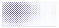 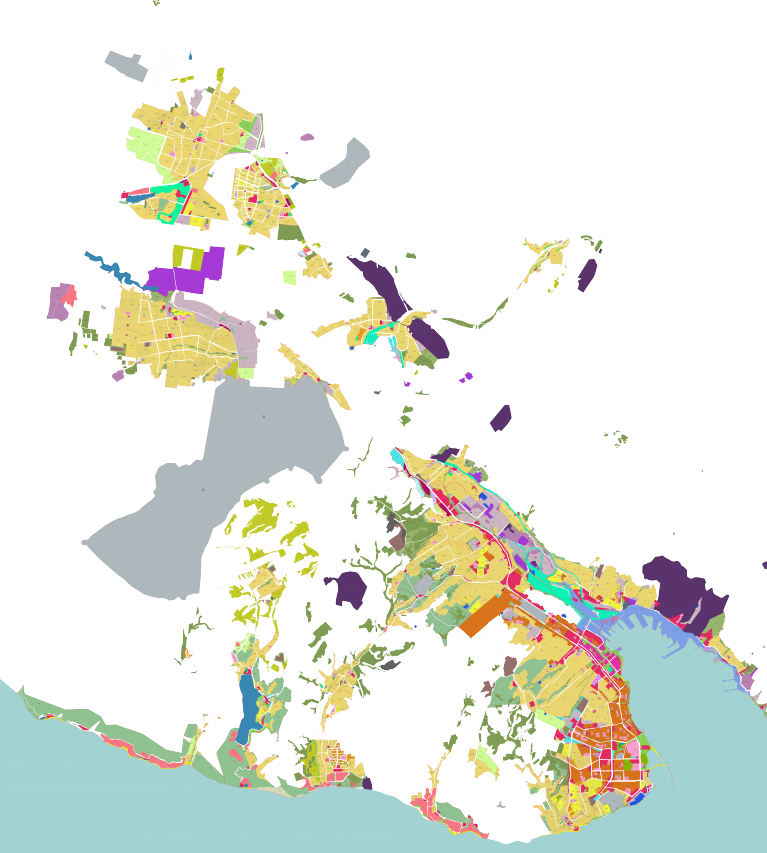 Карта градостроительного зонирования. Территории, в границах которых предусматриваются комплексное развитие территории. - территории, в границах которых предусматриваются комплексное развитие территории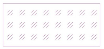 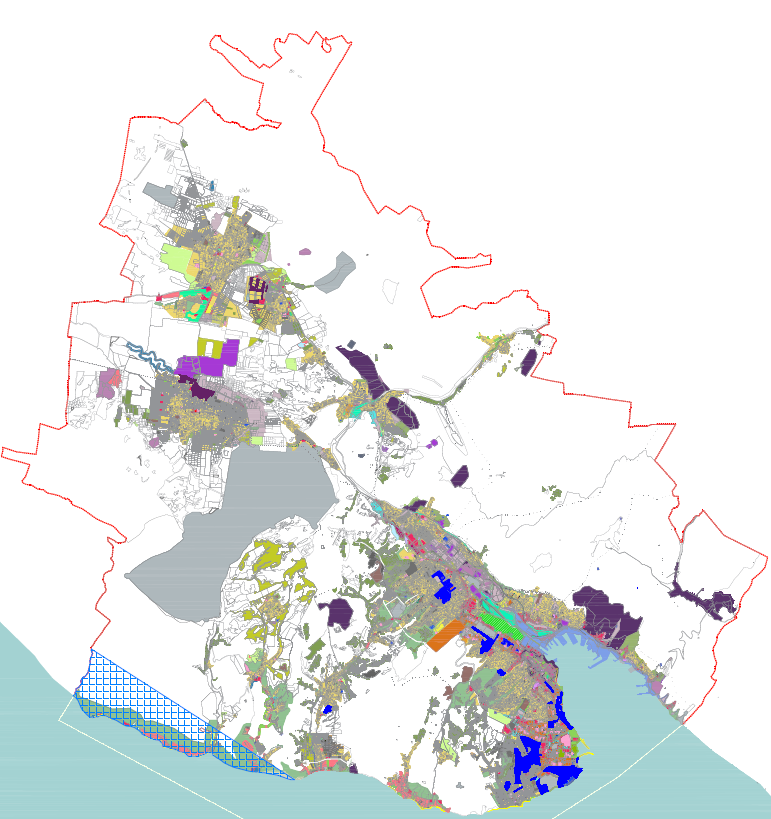 Карта градостроительного зонирования. Земельный участок с кадастровым номером 23:47:0308001:7 выделить в подзону П-5/Ч.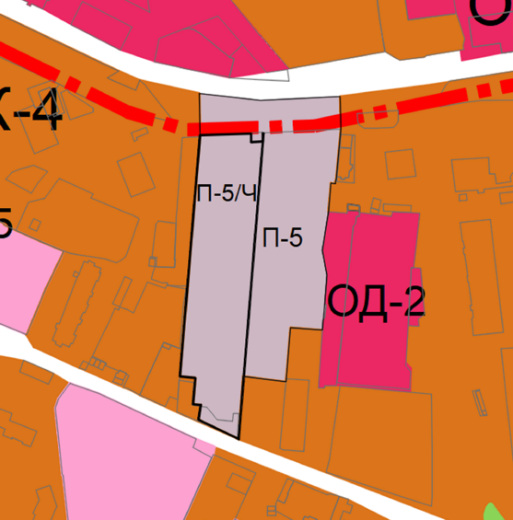                                                                                 Приложение № 2	к решению городской Думы 	муниципального образования                                                                                  город Новороссийск 	от ___________ № ________Часть IV «Требования к архитектурно-градостроительному облику объекта капитального строительства»Требования к архитектурно-градостроительному облику объекта капитального строительства распространяются на следующие виды разрешенного использования, сгруппированные по функциональному признаку на «Многоквартирные жилые», «Социальные», «Общественные», «Индивидуальные жилые», «Обслуживающие»:3. Требования к объемно-пространственным и архитектурно-стилистическим характеристикам объектов капитального строительства:* показатель принимается как отступ на 3 м от минимального отступа зданий, строений, сооружений от красных линий по каждой территориальной зоне соответственно;
** не регламентируется:
    - в случае наличия на земельном участке зон с особыми условиями использования территории, запрещающих размещение объектов капитального строительства в соответствии с требованием;
    - в случае разработки проекта планировки на территорию;
    - для зданий высотой более 18 м, выходящих на границу участка, примыкающую к существующей УДС;
    - при длине границы участка вдоль красной линии менее 25 м;
*** параметр действует на фасады и ограждения, выходящие на границу участка, примыкающую к территориям общего пользования;
**** не регламентируется при длине участка вдоль красных линий от 0 до 54 м, от 55 до 92 м - 60%, от 93 м - 70% (по каждой стороне участка).Примечания: 
1. Параметры, касающиеся первых этажей здания, а именно минимальная высота первого этажа, минимальный процент остекления фасада первого этажа, минимальная высота оконных проемов первых этажей, максимальная отметка входной группы, не регламентируются в случае крупнопанельного домостроения. 
2. Высота непросматриваемой части ограждений рассчитывается с учетом высоты опоры ограждения, если ширина опоры больше высоты непросматриваемой части.4. Требования к внешнему облику фасадов объектов капитального строительства, относящихся к группе «Многоквартирные жилые»:5. Требования к внешнему облику фасадов объектов капитального строительства, относящихся к группе «Социальные»:6. Требования к внешнему облику фасадов объектов капитального строительства, относящихся к группе «Общественные»:7. Требования к внешнему облику фасадов объектов капитального строительства, относящихся к группе «Индивидуальные жилые»:8. Требования к внешнему облику фасадов объектов капитального строительства, относящихся к группе «Обслуживающие»:ВИДЫ ИСПОЛЬЗОВАНИЯВИДЫ РАЗРЕШЕННОГО ИСПОЛЬЗОВАНИЯ ОБЪЕКТОВ КАПИТАЛЬНОГО СТРОИТЕЛЬСТВАОПИСАНИЕ ВИДА РАЗРЕШЕННОГО ИСПОЛЬЗОВАНИЯ ЗЕМЕЛЬНОГО УЧАСТКАПРЕДЕЛЬНЫЕ РАЗМЕРЫ ЗЕМЕЛЬНЫХУЧАСТКОВ И ПРЕДЕЛЬНЫЕ ПАРАМЕТРЫРАЗРЕШЕННОГО СТРОИТЕЛЬСТВА- обеспечение научной деятельности (код 3.9)научно-исследовательские институты, проектные институты, научные центры, опытно-конструкторские центры, государственные академии наук, в том числе отраслевыеразмещение зданий и сооружений для обеспечения научной деятельности. Содержание данного вида разрешенного использования включает в себя содержание видов разрешенного использования с кодами 3.9.1 - 3.9.3.- минимальная площадь земельного участка – 50 кв.м;- максимальная площадь земельного участка – 20000 кв.м;- максимальное количество надземных этажей – 6;- высота этажа - не подлежит ограничению;- минимальный отступ от границ земельного участка до объектов - не менее 3 м;- максимальный процент застройки в границах участка - 60%.ВИДЫ ИСПОЛЬЗОВАНИЯВИДЫ РАЗРЕШЕННОГО ИСПОЛЬЗОВАНИЯ ОБЪЕКТОВ КАПИТАЛЬНОГО СТРОИТЕЛЬСТВАОПИСАНИЕ ВИДА РАЗРЕШЕННОГО ИСПОЛЬЗОВАНИЯ ЗЕМЕЛЬНОГО УЧАСТКАПРЕДЕЛЬНЫЕ РАЗМЕРЫ ЗЕМЕЛЬНЫХУЧАСТКОВ И ПРЕДЕЛЬНЫЕ ПАРАМЕТРЫРАЗРЕШЕННОГО СТРОИТЕЛЬСТВА----ВИДЫ ИСПОЛЬЗОВАНИЯПРЕДЕЛЬНЫЕ РАЗМЕРЫ ЗЕМЕЛЬНЫХУЧАСТКОВ И ПРЕДЕЛЬНЫЕ ПАРАМЕТРЫРАЗРЕШЕННОГО СТРОИТЕЛЬСТВАСклад, гаражи, БКТП, 
пожарные емкости, КППМаксимальное количество надземных этажей – не более 1 этажа.Максимальная высота здания – до 6 м.Глава муниципального образованиягород Новороссийск________________ А.В. КравченкоПредседатель городской Думы______________ А.В. ШаталовКод (числовое обозначение) вида разрешённого использования земельного участкаНаименование вида разрешённого использования земельного участка Группа вида разрешенного использования земельного участка2.1Для индивидуального жилищного строительстваИндивидуальные жилые2.1.1Малоэтажная многоквартирная жилая застройкаМногоквартирные жилые2.2Для ведения личного подсобного хозяйства (приусадебный земельный участок)Индивидуальные жилые2.3Блокированная жилая застройкаМногоквартирные жилые2.5Среднеэтажная жилая застройкаМногоквартирные жилые2.6Многоэтажная жилая застройка (высотная застройка)Многоквартирные жилые2.7Обслуживание жилой застройкиСоциальные2.7.1Хранение автотранспортаОбслуживающие3.1.1Предоставление коммунальных услугОбслуживающие3.1.2Административные здания организаций, обеспечивающих предоставление коммунальных услугОбслуживающие3.2.1Дома социального обслуживанияСоциальные3.2.2Оказание социальной помощи населениюОбслуживающие3.2.3Оказание услуг связиОбслуживающие3.2.4ОбщежитияСоциальные3.3Бытовое обслуживаниеОбслуживающие3.4.1Амбулаторно-поликлиническое обслуживаниеСоциальные3.4.2Стационарное медицинское обслуживаниеСоциальные3.4.3Медицинские организации особого назначенияСоциальные3.5.1Дошкольное, начальное и среднее общее образованиеСоциальные3.5.2Среднее и высшее профессиональное образованиеСоциальные3.6.1Объекты культурно-досуговой деятельностиОбщественные3.8.1Государственное управлениеОбщественные3.8.2Представительская деятельностьОбщественные3.9.2Проведение научных исследований Общественные3.9.3Проведение научных испытаний Общественные3.10.1Амбулаторное ветеринарное обслуживаниеОбщественные3.10.2Приюты для животныхОбслуживающие4.1Деловое управлениеОбщественные4.2Объекты торговли (торговые центры, ТРЦ и др.)Общественные4.3РынкиОбщественные4.4МагазиныОбщественные4.5Банковская и страховая деятельностьОбщественные4.6Общественное питаниеОбщественные4.7Гостиничное обслуживание Общественные4.8.2Проведение азартных игрОбщественные4.9.1.2Обеспечение дорожного отдыхаОбслуживающие4.9.1.3Автомобильные мойкиОбслуживающие4.9.1.4Ремонт автомобилейОбслуживающие4.10Выставочно-ярмарочная деятельностьОбщественные5.1.2Обеспечение занятий спортом в помещенияхОбщественные5.2.1Туристическое обслуживаниеОбщественные6.9СкладОбслуживающие6.12Научно-производственная деятельность Общественные8.3Обеспечение внутреннего правопорядка Общественные9.2Курортная деятельностьОбщественные9.2.1Санаторная деятельностьОбщественные№ п/пКод и наименование вида разрешенного использования земельного участкаМаксимальный отступ зданий, строений, сооружений, формирующих уличный фронт, от красных линий**, мМинимальная высота здания вдоль улично-дорожной сети, мМинимальный процент застроенности уличного фронта, %Минимальная высота типового этажа, мМинимальная высота первого этажа зданий***, мМинимальный процент остекления фасада первого этажа***, %Минимальная высота оконных проемов первых этажей***, мМаксимальный уклон кровли, градусовМаксимальная отметка входной группы, мМаксимальный выступ консольных элементов фасада здания, сооружения за допустимую линию застройки, мМаксимальная общая высота ограждений земельного участка от уровня земли***, мМаксимальная высота непросматриваемой части ограждений земельного участка***, м№ п/пКод и наименование вида разрешенного использования земельного участкаМаксимальный отступ зданий, строений, сооружений, формирующих уличный фронт, от красных линий**, мМинимальная высота здания вдоль улично-дорожной сети, мМинимальный процент застроенности уличного фронта, %Минимальная высота типового этажа, мМинимальная высота первого этажа зданий***, мМинимальный процент остекления фасада первого этажа***, %Минимальная высота оконных проемов первых этажей***, мМаксимальный уклон кровли, градусовМаксимальная отметка входной группы, мМаксимальный выступ консольных элементов фасада здания, сооружения за допустимую линию застройки, мМаксимальная общая высота ограждений земельного участка от уровня земли***, мМаксимальная высота непросматриваемой части ограждений земельного участка***, м12.1 Для индивидуального жилищного строительства-------45--1,50,4522.1.1 Малоэтажная многоквартирная жилая застройка*-503,0-402,5-0,151,21,50,4532.2 Для ведения личного подсобного хозяйства-------45--1,50,4542.3 Блокированная жилая застройка*-503,0----0,151,21,50,4552.5 Среднеэтажная жилая застройка*5,25503,04,5402,5300,1531,50,4562.6 Многоэтажная жилая застройка (высотная застройка)*5,25503,04,5402,5150,1531,50,4572.7 Обслуживание жилой застройки*5,25-3,04,5402,5300,150,4--82.7.1 Хранение автотранспорта---3,0---300,150,41,50,4593.1.2 Административные здания организаций, обеспечивающих предоставление коммунальных услуг*4,35****3,03,6402,5300,150,41,50,45103.2.1 Дома социального обслуживания-4,35-3,03,6--300,151,21,50,45113.2.2 Оказание социальной помощи населению*4,35****3,03,6402,5300,150,4--123.2.3 Оказание услуг связи*-****3,0---300,150,4--133.2.4 Общежития*4,35****3,03,6402,5300,151,21,50,45143.3 Бытовое обслуживание*-****3,0---300,150,4--153.4.1 Амбулаторно-поликлиническое обслуживание*4,35-3,03,6--300,150,41,50,45163.6.1 Объекты культурно- досуговой деятельности-5,25-3.64,5--300,153--173.8.1 Государственное управление-5,25-3.64,5502,530-3--183.8.2 Представительская деятельность-5,25-3.64,5502,530-3--193.9.2 Проведение научных исследований*4,35****3,03,6502,5300,153--203.9.3 Проведение научных испытаний*4,35****3,03,6502,5300,150,4--213.10.1 Амбулаторное ветеринарное обслуживание*4,35****3,03,6502,5300,150,4--223.10.2 Приюты для животных*-****3,0---300,150,41,50,45234.1 Деловое управление*5,25****3.64,5502,5300,1531,50,45244.2 Объекты торговли (торговые центры, торгово- развлекательные центры (комплексы)*5,25-4,54,5502,5300,1531,50,45254.3 Рынки*5,25****3.64,5502,5300,150,41,50,45264.4 Магазины*5,25****3,04,5502,5300,153--274.5 Банковская и страховая деятельность*5,25****3.64,5502,5300,150,4--284.6 Общественное питание*5,25****3.64,5502,5300,150,41,50,45294.7 Гостиничное обслуживание*5,25****3.04,5502,5300,1531,50,45304.8.2 Проведение азартных игр*5,25****3.64,5502,5300,150,4--314.9.1.2 Обеспечение дорожного отдыха*5,25****3.04,5502,5300,150,4--324.9.1.3 Автомобильные мойки*5,25****-4,5---0,150,4--334.9.1.4 Ремонт автомобилей*5,25****-4,5---0,150,4--344.10 Выставочно- ярмарочная деятельность*5,25****3.64,5502,5300,153--355.1.2 Обеспечение занятий спортом в помещениях*5,25****3.04,5--300,153--365.2.1 Туристическое обслуживание*5,25****3.04,5502,5300,150,41,50,45376.12 Научно- производственная деятельность-5,25-3.64,5502,5300,153--388.3 Обеспечение внутреннего правопорядка-5,25-3.64,5--300,150,4--399.2.1 Санаторная деятельность-5,25-3.04,5502,5300,1531,50,45№ п/пПараметрКонструктивный элементТребованияТребования1Требования к цветовым характеристикам зданий, строений и сооружений1.1 Стены1.1.1 В цветовом решении облицовочных материалов каждой блок-секции объекта (за исключением площади остекления) разрешается использовать 1 оттенок в качестве основного цвета и не более двух - в качестве дополнительных цветов. Основной оттенок должен быть использован на большей части площади фасада, дополнительные - суммарно на меньшей части.1.1.2 Цветовое решение должно осуществляться в соответствии с разрешенными к использованию RAL: основные оттенки - 9010, 150-5, 9001, 160-3, 160-5, 060 90 10, 070 90 10, 060 90 05, 1013, 840-2, 100 80 05, 110 80 10, 7032, 120 70 05, 840-1, 120-5, 1015, 310-1, 9002, 080 80 05, 095 80 10, 7044, 7038, 9018, 830-1, 240 80 05, 160 80 05, 160 70 05, 060 80 20, 040 80 10, 080 80 10, 070 80 20, 780-4, 080 80 20, 1001, 080 70 30, 085 70 20, 060 70 10, 050 70 20, 070 70 10, 1019, 050 60 10;дополнительные оттенки - 9010, 070 90 20, 1014, 1000, 070 80 20, 020 80 05, 7035, 180 80 05, 140 80 10, 130 70 10, 180 70 05, 1002, 070 70 30, 050 70 20, 340 70 05, 000 65 00, 040 70 10, 360 60 05, 060 60 20, 1011, 075 70 20, 1020, 075 60 20, 7004, 140 60 05, 7030, 060 60 05, 070 60 10, 040 50 20, 7048, 7037, 7001, 7034, 7033, 060 50 30, 070 50 20, 040 50 30, 1036, 7036, 7039, 060 50 05, 050 50 10, 8025, 8002, 030 40 30, 050 40 30, 7002, 7003, 7005, 7009, 7015, 8028.1.1.3 При подборе материалов неоднородной текстуры (натуральных - кирпич, гранит и т. д. и имитирующих натуральные - композитные плиты и т.д.) допускается отклонение от перечня разрешенных RAL. В составе натуральных материалов должны отсутствовать дополнительные цветные пигменты. Колер материалов, имитирующих натуральные, должен совпадать с натуральным цветом этих материалов.   1.1.4 При создании архитектурных решений необходимо выполнять стыковку наружных стеновых панелей в тон их отделки. Цветовое решение нащельников на стыках поверхностей должно осуществляться в соответствии с колером отделки этих поверхностей.  1Требования к цветовым характеристикам зданий, строений и сооружений1.2Окна1.2.1 Цветовое решение должно осуществляться в соответствии с разрешенными к использованию RAL: 9010, 1002, 7010, 7011, 7024, 7026, 820-5, 7021, 8014, 9005.1.2.2 Все элементы окон (за исключением стекла) должны выполняться в едином цветовом решении. Допускается применение разных цветов для разных по назначению групп проемов (окна жилых помещений, витрины коммерческих предприятий). 1Требования к цветовым характеристикам зданий, строений и сооружений1.3 Остекление1.3.1 Не допускается использование цветного (тонированного в массе), непросматриваемого зеркального остекления.  1.3.2 Цветовое решение должно осуществляться в нейтральных* и серых оттенках стекла. ** *Нейтральный оттенок стекла – это стекло с максимальной прозрачностью, без искажения цвета. **Серые оттенки стекла необходимо подобрать с учетом каталога производителя.1Требования к цветовым характеристикам зданий, строений и сооружений1.4Цоколь1.4.1 Предусмотреть цветовое решение, соответствующее одному из колеров элементов здания (стен, перекрытий, элементов окон, ограждений).1.4.2 Цветовое решение должно осуществляться в соответствии с разрешенными к использованию RAL: 9010, 150-5, 9001, 160-3, 160-5, 060 90 10, 070 90 10, 060 90 05, 1013, 840-2, 100 80 05, 110 80 10, 7032, 120 70 05, 840-1, 120-5, 1015, 310-1, 9002, 080 80 05, 095 80 10, 7044, 7038, 9018, 830-1, 240 80 05, 160 80 05, 160 70 05, 060 80 20, 040 80 10, 080 80 10, 070 80 20, 780-4, 080 80 20, 1001, 080 70 30, 085 70 20, 060 70 10, 050 70 20, 070 70 10, 1019, 050 60 10, 070 90 20, 1014, 1000, 070 80 20, 020 80 05, 7035, 180 80 05, 140 80 10, 130 70 10, 180 70 05, 1002, 070 70 30, 050 70 20, 340 70 05, 000 65 00, 040 70 10, 360 60 05, 060 60 20, 1011, 075 70 20, 1020, 075 60 20, 7004, 140 60 05, 7030, 060 60 05, 070 60 10, 040 50 20, 7048, 7037, 7001, 7034, 7033, 060 50 30, 070 50 20, 040 50 30, 1036, 7036, 7039, 060 50 05, 050 50 10, 8025, 8002, 030 40 30, 050 40 30, 7002, 7003, 7005, 7009, 7015, 8028.1.4.3 При подборе материалов неоднородной текстуры (натуральных - кирпич, гранит и т. д. и имитирующих натуральные - композитные плиты и т.д.) допускается отклонение от перечня разрешенных RAL. В составе натуральных материалов должны отсутствовать дополнительные цветные пигменты. Колер материалов, имитирующих натуральные, должен совпадать с натуральным цветом этих материалов.1.4.4 При создании архитектурных решений необходимо выполнять стыковку наружных стеновых панелей в тон их отделки. Цветовое решение нащельников на стыках поверхностей должно осуществляться в соответствии с колером отделки этих поверхностей.1Требования к цветовым характеристикам зданий, строений и сооружений1.5Кровля1.5.1 Цветовое решение должно осуществляться в соответствии с разрешенными к использованию RAL: 7045, 8028, 820-5, 7024, 8004, 3005, 9006, 8011, 3007, 7021. 1.5.2 Все элементы кровли, за исключением функциональных элементов эксплуатируемой кровли (озеленение, детские площадки, террасы и др.), должны выполняться в едином цветовом решении.1Требования к цветовым характеристикам зданий, строений и сооружений1.6Элементы входных групп1.6.1 Цветовое решение должно осуществляться в соответствии с разрешенными к использованию RAL: 9010, 150-5, 9001, 160-3, 160-5, 060 90 10, 070 90 10, 060 90 05, 1013, 840-2, 100 80 05, 110 80 10, 7032, 120 70 05, 840-1, 120-5, 1015, 310-1, 9002, 080 80 05, 095 80 10, 7044, 7038, 9018, 830-1, 240 80 05, 160 80 05, 160 70 05, 060 80 20, 040 80 10, 080 80 10, 070 80 20, 780-4, 080 80 20, 1001, 080 70 30, 085 70 20, 060 70 10, 050 70 20, 070 70 10, 1019, 050 60 10, 070 90 20, 1014, 1000, 070 80 20, 020 80 05, 7035, 180 80 05, 140 80 10, 130 70 10, 180 70 05, 1002, 070 70 30, 050 70 20, 340 70 05, 000 65 00, 040 70 10, 360 60 05, 060 60 20, 1011, 075 70 20, 1020, 075 60 20, 7004, 140 60 05, 7030, 060 60 05, 070 60 10, 040 50 20, 7048, 7037, 7001, 7034, 7033, 060 50 30, 070 50 20, 040 50 30, 1036, 7036, 7039, 060 50 05, 050 50 10, 8025, 8002, 030 40 30, 050 40 30, 7002, 7003, 7005, 7009, 7015, 8028. 1.6.2 Допускается использовать один из следующих акцентных оттенков RAL: 9010, 085 90 30, 080 80 40, 210 70 10, 050 70 30, 060 70 40, 070 70 40, 075 70 50, 3012, 280 70 10, 6033, 5014, 5024, 230 50 10, 050 60 40, 2003, 240-2, 160 60 20, 040 50 40, 030 50 30, 8001, 6010, 6011, 8023, 5000, 180 40 15, 6028, 8015.1.6.3 При подборе материалов неоднородной текстуры (натуральных - кирпич, гранит и т. д. и имитирующих натуральные - композитные плиты и т.д.) допускается отклонение от перечня разрешенных RAL. В составе натуральных материалов должны отсутствовать дополнительные цветные пигменты. Колер материалов, имитирующих натуральные, должен совпадать с натуральным цветом этих материалов.1Требования к цветовым характеристикам зданий, строений и сооружений1.7Ограждения1.7.1 В ограждениях балконов, лоджий, парапетов и прочих элементов здания предусмотреть цветовое решение, соответствующее одному из колеров элементов здания (стен, элементов окон).1.7.2 В ограждении земельного участка цветовое решение должно осуществляться в соответствии с разрешенными к использованию RAL: 9010, 9001, 7032, 9006, 1019, 7004, 7005, 7024, 8028, 6003, 6020, 7016, 8017, 9005. 1.7.3 Для ограждений, выполненных из латуни или покрытых имитацией латуни, а также для ограждений, выполненных из кортена, допускается отклонение от перечня разрешенных RAL в пользу натурального цвета материала. 1.7.4 Цветовое решение ограждений, выполненных из стекла, должно осуществляться в нейтральных* и серых оттенках.** *Нейтральный оттенок стекла – это стекло с максимальной прозрачностью, без искажения цвета. **Серые оттенки стекла необходимо подобрать с учетом каталога производителя.2Требования к отделочным материалам фасадов зданий, строений и сооружений2.1Стены2.1.1 При использовании двух и более типов материалов необходимо обеспечивать их стыковку в разных (смещенных друг относительно друга не менее, чем на 3 см) плоскостях. Один из материалов должен быть основным и использоваться на большей части площади фасада.2.1.2 При применении системы навесного фасада не допускается использовать для панелей пропорции менее 1:2. В отделке фасадов не допускается применение материала с креплением на видимых кляммерах (открытые системы крепления). 2.1.3 Материалы с глянцевой поверхностью (за исключением стекла) должны применяться на меньшей части площади фасада.2.1.4 Материалы, имитирующие натуральные, должны соответствовать им по фактуре.2.1.5 Не допускается окраска поверхностей, облицованных натуральным камнем.2.1.6 Не допускается использовать: пленку (в том числе самоклеящуюся), профилированный лист, асбестоцементный лист, металлический и пластиковый (виниловый) сайдинг, поликарбонат, ПВХ-панели (за исключением HPL-панелей с имитацией дерева, металла и бетона), крупные фракции штукатурки “фактурная шуба” и “короед”, стекломагнезитовые листы.2Требования к отделочным материалам фасадов зданий, строений и сооружений2.2Окна2.2.1 Не допускается облицовка откосов керамической плиткой, а также применение на откосах системы навесного фасада (за исключением системы с использованием панелей, имитирующих натуральные материалы). 2.2.2 Все элементы окон (за исключением стекла) должны выполняться в едином материале. Допускается применение разных материалов для разных по назначению групп проемов (окна жилых помещений, витрины коммерческих предприятий). 2Требования к отделочным материалам фасадов зданий, строений и сооружений2.3 Остекление2.3.1 Не допускается установка дверных заполнений с остеклением менее 70% полотна (за исключением дверных проемов к техническим помещениям). 2.3.2 При остеклении балконов и лоджий не допускается устройство глухих пластиковых полотен.2.3.3 Не допускается использование тонированного в массе, а также непросматриваемого зеркального остекления. 2Требования к отделочным материалам фасадов зданий, строений и сооружений2.4Цоколь2.4.1 При использовании двух и более материалов необходимо обеспечивать их стыковку в разных (смещенных друг относительно друга не менее, чем на 3 см) плоскостях. Один из материалов должен быть основным и использоваться на большей части площади цоколя.2.4.2 При применении системы навесного фасада не допускается использовать для панелей пропорции менее 1:2. В отделке цоколя не допускается применение материала с креплением на видимых кляммерах (открытые системы крепления). 2.4.3 Материалы с глянцевой поверхностью (за исключением стекла) должны применяться на меньшей части площади цоколя.2.4.4 Материалы, имитирующие натуральные, должны соответствовать им по фактуре.2.4.5 Не допускается окраска поверхностей, облицованных натуральным камнем.2.4.6 Для навесов и козырьков к приямкам не допускается использовать: профилированный лист, металлический и пластиковый (виниловый) сайдинг, поликарбонат (за исключением монолитного).2.4.7 Не допускается устройство радиальных козырьков и навесов к приямкам.2.4.8 Не допускается использовать: пленку (в том числе самоклеящуюся), профилированный лист, асбестоцементный лист, металлический и пластиковый (виниловый) сайдинг, поликарбонат, ПВХ-панели (за исключением HPL-панелей с имитацией дерева, металла и бетона), крупные фракции штукатурки “фактурная шуба” и “короед”, стекломагнезитовые листы.2Требования к отделочным материалам фасадов зданий, строений и сооружений2.5Кровля2.5.1 Не допускается использовать: асбестоцементный лист, пластиковый (виниловый) сайдинг, поликарбонат, ПВХ-панели, ондулин, шифер, сланцевую кровлю, фанеру, вагонку.2Требования к отделочным материалам фасадов зданий, строений и сооружений2.6Элементы входных групп2.6.1 Для навесов и козырьков не допускается использовать: асбестоцементный лист, пластиковый (виниловый) сайдинг, поликарбонат, ондулин, шифер, сланцевую кровлю, фанеру, вагонку, ПВХ-панели (за исключением HPL-панелей с имитацией дерева, металла и бетона), крупные фракции штукатурки “фактурная шуба” и “короед”, стекломагнезитовые листы.2.6.2 Не допускается устройство радиальных козырьков и навесов.2.6.3 Для лестниц, площадок, ступеней не допускается использовать: материалы с классом противоскольжения менее R12, резиновую плитку. 2.6.4 Материалы, имитирующие натуральные, должны соответствовать им по фактуре2.6.5 Не допускается окраска поверхностей, облицованных натуральным камнем.2.6.6 Необходимо предусматривать придверные грязезащитные системы.2Требования к отделочным материалам фасадов зданий, строений и сооружений2.7Ограждения2.7.1 Для ограждений участка, а также балконов и парапетов не допускается использовать: профилированный лист, асбестоцементный лист, металлический и пластиковый (виниловый) сайдинг, поликарбонат, стекломагнезитовые листы, фанеру, вагонку. 2.7.2 Материалы, имитирующие натуральные, должны соответствовать им по фактуре.3Требования к размещению технического и инженерного оборудования на фасадах зданий, строений и сооруженийТребования к размещению технического и инженерного оборудования на фасадах зданий, строений и сооружений3.1 Элементы систем кондиционирования (наружные блоки систем кондиционирования и вентиляции, отверстия для монтажа бризера), а также антенны должны:размещаться упорядоченно, с привязкой к архитектурному решению фасада и единой композиционной (вертикальной, горизонтальной) системе осей;размещаться с использованием стандартных конструкций крепления и с использованием маскирующих ограждений (решеток, жалюзи, корзин);оснащаться кабель-каналами, скрытыми за фасадом или замаскированными в тон колера соответствующей плоскости фасада.3.2 Для элементов систем кондиционирования необходимо предусматривать скрытое организованное водоотведение.3.3 Размещение элементов систем кондиционирования допускается:на кровле объекта (крышные кондиционеры с внутренними воздуховодными каналами);в нижней части оконных проемов, в окнах подвального этажа без выхода за плоскость фасада;в простенках между оконными и дверными проемами;на всех фасадах, брандмауэрах;на лоджиях и балконах - при условии выделения общей несущей основы (технической зоны, отделенной перегородкой или стеной от балкона/лоджии) на всю высоту этажа.3.4 Размещение элементов систем кондиционирования не допускается:в оконных и дверных проемах с выступанием за плоскость фасада;над пешеходными тротуарами.3.5 Маскирующие ограждения должны иметь окраску, соответствующую одному из колеров элементов здания (стен, перекрытий, элементов окон, цоколя).3.6 Цветовое решение элементов системы наружного водоотведения (водосточные трубы, желоба) должно осуществляться в тон соответствующей плоскости стены.4Требования к подсветке фасадов зданий, строений и сооруженийТребования к подсветке фасадов зданий, строений и сооружений4.1 Входные группы жилой и общественной части должны иметь освещение. 4.2 Запрещается использовать в подсветке фасадов пиксельную, мигающую подсветку4.3 Приборы архитектурной подсветки должны располагаться таким образом, чтобы их выходные отверстия экранировались светозащитными устройствами или не оказывались в центре поля зрения водителей и пешеходов в главных направлениях движения. 4.4 Подсветка осуществляется с цветовой температурой (Тц) в диапазоне 2000-2700 К.4.5 Не допускается засветка окон жилых помещений, расположенных вблизи зданий, а также камер видеонаблюдения. № п/пПараметрКонструктивный элементТребованияТребования1Требования к цветовым характеристикам зданий, строений и сооружений1.1Стены1.1.1 В цветовом решении облицовочных материалов объекта (за исключением площади остекления) разрешается использовать 1 оттенок в качестве основного цвета, не более двух - в качестве дополнительных цветов и не более трех - в качестве акцентных цветов. Основной оттенок должен быть использован на большей части площади фасада, дополнительные - суммарно на меньшей части. Акцентный оттенок (при наличии) должен вводиться для обоснованного выделения архитектурных элементов здания (декоративные элементы, выступающие импосты, фрагменты стен, элементы входных групп и т.д.).1.1.2 Цветовое решение должно осуществляться в соответствии с разрешенными к использованию RAL: основные оттенки - 9010, 150-5, 9001, 160-3, 160-5, 060 90 10, 070 90 10, 100 93 05, 085 93 05, 000 90 00, 110-1, 1013, 840-1, 840-2, 120-5, 100 80 05, 110 80 10, 1015, 310-1, 9002, 080 80 05, 095 80 10, 9018, 830-1, 040 80 10, 080 80 10, 070 80 20, 780-4;дополнительные оттенки - 9010, 070 90 20, 1014, 1000, 070 80 20, 020 80 05, 180 80 05, 140 80 10, 130 70 10, 180 70 05, 1002, 070 70 30, 050 70 20, 260 80 10, 340 70 05, 000 65 00, 040 70 10, 360 60 05, 060 60 20, 1011, 075 70 20, 1020, 7004, 140 60 05, 7030, 7048, 7037, 240 60 05, 7001, 7034, 7033, 060 50 30, 050 50 30, 1036, 7036, 7039, 150 60 10, 7002, 100 50 05, 100 50 10, 040 50 20, 8002;акцентные оттенки - 9010, 085 90 30, 110 90 35, 100 90 40, 070 80 30, 080 80 40, 280 80 15, 290 80 15, 310 80 15, 040 80 20, 050 80 30, 070 80 40, 1034, 060 70 40, 050 70 30, 050 70 40, 020 80 20, 1018, 1028, 6027, 210 70 10, 230 70 20, 240 70 25, 5012, 280 70 20, 3015, 030 70 20, 3012, 2003, 2012, 050 60 40, 3022, 040 70 20, 320 70 15, 4009, 280 70 10, 310 60 15, 5024, 240-2, 6021, 3014, 1032, 070 70 40, 020 70 10, 170 60 10, 160 60 20, 5014, 040 60 20, 050 60 20, 040 50 10, 060 50 20, 040 50 40, 030 50 30, 040 50 30, 8004, 4001, 5018, 5007, 180 50 15, 8001, 8025, 230 50 10, 8024. 1.1.3 При подборе материалов неоднородной текстуры (натуральных - кирпич, гранит и т. д. и имитирующих натуральные - композитные плиты и т.д.) допускается отклонение от перечня разрешенных RAL. В составе натуральных материалов должны отсутствовать дополнительные цветные пигменты. Колер материалов, имитирующих натуральные, должен совпадать с натуральным цветом этих материалов.1.1.4 При создании архитектурных решений необходимо выполнять стыковку наружных стеновых панелей в тон их отделки. Цветовое решение нащельников на стыках поверхностей должно осуществляться в соответствии с колером отделки этих поверхностей. Поэтажное деление торцевыми поверхностями плит перекрытий допускается при условии отделки плиты в тон соответствующей плоскости стены фасада.1Требования к цветовым характеристикам зданий, строений и сооружений1.2Окна1.2.1 Цветовое решение должно осуществляться в соответствии с разрешенными к использованию RAL: 9010, 1002, 7010, 7011, 7024, 7026, 820-5, 7021, 8014, 9005.1.2.2 Все элементы окон (за исключением стекла) должны выполняться в едином цветовом решении. Допускается применение отличающегося цвета для окон первого этажа здания. 1Требования к цветовым характеристикам зданий, строений и сооружений1.3 Остекление1.3.1 Не допускается использование цветного (тонированного в массе), непросматриваемого зеркального остекления.  1.3.2 Цветовое решение должно осуществляться в нейтральных* и серых оттенках.** *Нейтральный оттенок стекла – это стекло с максимальной прозрачностью, без искажения цвета. **Серые оттенки стекла необходимо подобрать с учетом каталога производителя.1Требования к цветовым характеристикам зданий, строений и сооружений1.4Цоколь1.4.1 Предусмотреть цветовое решение, соответствующее колеру стены, примыкающей к цоколю.1.4.2 Цветовое решение должно осуществляться в соответствии с разрешенными к использованию RAL: 9010, 150-5, 9001, 160-3, 160-5, 060 90 10, 070 90 10, 100 93 05, 085 93 05, 000 90 00, 110-1, 1013, 840-1, 840-2, 120-5, 100 80 05, 110 80 10, 1015, 310-1, 9002, 080 80 05, 095 80 10, 9018, 830-1, 040 80 10, 080 80 10, 070 80 20, 780-4, 9010, 070 90 20, 1014, 1000, 070 80 20, 020 80 05, 180 80 05, 140 80 10, 130 70 10, 180 70 05, 1002, 070 70 30, 050 70 20, 260 80 10, 340 70 05, 000 65 00, 040 70 10, 360 60 05, 060 60 20, 1011, 075 70 20, 1020, 7004, 140 60 05, 7030, 7048, 7037, 240 60 05, 7001, 7034, 7033, 060 50 30, 050 50 30, 1036, 7036, 7039, 150 60 10, 7002, 100 50 05, 100 50 10, 040 50 20, 8002.1.4.3 При подборе материалов неоднородной текстуры (натуральных - кирпич, гранит и т. д. и имитирующих натуральные - композитные плиты и т.д.) допускается отклонение от перечня разрешенных RAL. В составе натуральных материалов должны отсутствовать дополнительные цветные пигменты. Колер материалов, имитирующих натуральные, должен совпадать с натуральным цветом этих материалов.   1.4.4 При создании архитектурных решений необходимо выполнять стыковку наружных стеновых панелей в тон их отделки. Цветовое решение нащельников на стыках поверхностей должно осуществляться в соответствии с колером отделки этих поверхностей.1Требования к цветовым характеристикам зданий, строений и сооружений1.5Кровля1.5.1 Цветовое решение должно осуществляться в соответствии с разрешенными к использованию RAL: 7045, 8028, 820-5, 7024, 7021. 1.5.2 Все элементы кровли, за исключением функциональных элементов эксплуатируемой кровли (озеленение, детские площадки, террасы и др.), должны выполняться в едином цветовом решении.1Требования к цветовым характеристикам зданий, строений и сооружений1.6Элементы входных групп1.6.1  Цветовое решение должно осуществляться в соответствии с разрешенными к использованию RAL: 9010, 150-5, 9001, 160-3, 160-5, 060 90 10, 070 90 10, 100 93 05, 085 93 05, 000 90 00, 110-1, 1013, 840-1, 840-2, 120-5, 100 80 05, 110 80 10, 1015, 310-1, 9002, 080 80 05, 095 80 10, 9018, 830-1, 040 80 10, 080 80 10, 070 80 20, 780-4, 9010, 070 90 20, 1014, 1000, 070 80 20, 020 80 05, 180 80 05, 140 80 10, 130 70 10, 180 70 05, 1002, 070 70 30, 050 70 20, 260 80 10, 340 70 05, 000 65 00, 040 70 10, 360 60 05, 060 60 20, 1011, 075 70 20, 1020, 7004, 140 60 05, 7030, 7048, 7037, 240 60 05, 7001, 7034, 7033, 060 50 30, 050 50 30, 1036, 7036, 7039, 150 60 10, 7002, 100 50 05, 100 50 10, 040 50 20, 8002.1.6.2 Допускается использовать один из следующих акцентных оттенков RAL: 9010, 085 90 30, 110 90 35, 100 90 40, 070 80 30, 080 80 40, 280 80 15, 290 80 15, 310 80 15, 040 80 20, 050 80 30, 070 80 40, 1034, 060 70 40, 050 70 30, 050 70 40, 020 80 20, 1018, 1028, 6027, 210 70 10, 230 70 20, 240 70 25, 5012, 280 70 20, 3015, 030 70 20, 3012, 2003, 2012, 050 60 40, 3022, 040 70 20, 320 70 15, 4009, 280 70 10, 310 60 15, 5024, 240-2, 6021, 3014, 1032, 070 70 40, 020 70 10, 170 60 10, 160 60 20, 5014, 040 60 20, 050 60 20, 040 50 10, 060 50 20, 040 50 40, 030 50 30, 040 50 30, 8004, 4001, 5018, 5007, 180 50 15, 8001, 8025, 230 50 10, 8024. 1.6.3 При подборе материалов неоднородной текстуры (натуральных - кирпич, гранит и т. д. и имитирующих натуральные - композитные плиты и т.д.) допускается отклонение от перечня разрешенных RAL. В составе натуральных материалов должны отсутствовать дополнительные цветные пигменты. Колер материалов, имитирующих натуральные, должен совпадать с натуральным цветом этих материалов. 1Требования к цветовым характеристикам зданий, строений и сооружений1.7Ограждения1.7.1 Цветовое решение ограждений элементов здания, парапетов, а также ограждений земельного участка должно осуществляться в соответствии с разрешенными к использованию RAL: 9010, 9001, 7032, 9006, 1019, 7004, 7005, 7024, 8028, 6003, 6020, 7016, 8017, 9005.1.7.2 Для ограждений, выполненных из латуни или покрытых имитацией латуни, а также для ограждений, выполненных из кортена, допускается отклонение от перечня разрешенных RAL в пользу натурального цвета материала.1.7.3 Цветовое решение ограждений, выполненных из стекла, должно осуществляться в нейтральных* и серых оттенках.** *Нейтральный оттенок стекла – это стекло с максимальной прозрачностью, без искажения цвета. **Серые оттенки стекла необходимо подобрать с учетом каталога производителя.2Требования к отделочным материалам фасадов зданий, строений и сооружений2.1Стены2.1.1 При использовании двух и более типов материалов необходимо обеспечивать их стыковку в разных (смещенных друг относительно друга не менее, чем на 3 см) плоскостях. Один из материалов должен быть основным и использоваться на большей части площади фасада.2.1.2 При применении системы навесного фасада не допускается использовать для панелей пропорции менее 1:2. В отделке фасадов не допускается применение материала с креплением на видимых кляммерах (открытые системы крепления). 2.1.3 Материалы с глянцевой поверхностью (за исключением стекла) должны применяться на меньшей части площади фасада.2.1.4 Материалы, имитирующие натуральные, должны соответствовать им по фактуре.2.1.5 Не допускается окраска поверхностей, облицованных натуральным камнем.2.1.6 Не допускается использовать: пленку (в том числе самоклеящуюся), профилированный лист, асбестоцементный лист, металлический и пластиковый (виниловый) сайдинг, сотовый поликарбонат, ПВХ-панели (за исключением HPL-панелей с имитацией дерева, металла и бетона), крупные фракции штукатурки “фактурная шуба” и “короед”, стекломагнезитовые листы, глянцевые керамогранитные плиты.2Требования к отделочным материалам фасадов зданий, строений и сооружений2.2Окна2.2.1 Не допускается облицовка откосов керамической плиткой, а также применение на откосах системы навесного фасада (за исключением системы с использованием панелей, имитирующих натуральные материалы).2.2.2 Все элементы окон (за исключением стекла) должны выполняться в едином материале.2Требования к отделочным материалам фасадов зданий, строений и сооружений2.3 Остекление2.3.1 Не допускается установка дверных заполнений с остеклением менее 70% полотна (за исключением дверных проемов к техническим помещениям).2.3.2 Не допускается использование тонированного в массе, а также непросматриваемого зеркального остекления.2Требования к отделочным материалам фасадов зданий, строений и сооружений2.4Цоколь2.4.1 При использовании двух и более материалов необходимо обеспечивать их стыковку в разных (смещенных друг относительно друга не менее, чем на 3 см) плоскостях. Один из материалов должен быть основным и использоваться на большей части площади цоколя.2.4.2 При применении системы навесного фасада не допускается использовать для панелей пропорции менее 1:2. В отделке цоколя не допускается применение материала с креплением на видимых кляммерах (открытые системы крепления). 2.4.3 Материалы с глянцевой поверхностью (за исключением стекла) должны применяться на меньшей части площади цоколя.2.4.4 Материалы, имитирующие натуральные, должны соответствовать им по фактуре.2.4.5 Не допускается окраска поверхностей, облицованных натуральным камнем.2.4.6 Для навесов и козырьков к приямкам, выходящих на главные фасады, не допускается использовать: профилированный лист, металлический и пластиковый (виниловый) сайдинг, поликарбонат (за исключением монолитного поликарбоната).2.4.7 Для навесов и козырьков к приямкам, выходящих на второстепенные фасады, не допускается использовать: металлический и пластиковый (виниловый) сайдинг, поликарбонат (за исключением монолитного поликарбоната).2.4.8 Не допускается устройство радиальных козырьков и навесов к приямкам.2.4.9 Не допускается использовать: пленку (в том числе самоклеящуюся), профилированный лист, асбестоцементный лист, металлический и пластиковый (виниловый) сайдинг, сотовый поликарбонат, ПВХ-панели (за исключением HPL-панелей с имитацией дерева, металла и бетона), крупные фракции штукатурки “фактурная шуба” и “короед”, стекломагнезитовые листы, глянцевые керамогранитные плиты.2Требования к отделочным материалам фасадов зданий, строений и сооружений2.5Кровля2.5.1 Не допускается использовать: асбестоцементный лист, пластиковый (виниловый) сайдинг, сотовый или профилированный поликарбонат, ПВХ-панели, ондулин, шифер, сланцевую кровлю, фанеру, вагонку, керамическую и песчано-цементную черепицу.2Требования к отделочным материалам фасадов зданий, строений и сооружений2.6Элементы входных групп2.6.1 Для навесов и козырьков не допускается использовать: асбестоцементный лист, пластиковый (виниловый) сайдинг, поликарбонат (за исключением монолитного), ондулин, шифер, сланцевую кровлю, фанеру, вагонку, ПВХ-панели (за исключением HPL-панелей с имитацией дерева, металла и бетона), крупные фракции штукатурки “фактурная шуба” и “короед”, стекломагнезитовые листы.2.6.2 Материалы, имитирующие натуральные, должны соответствовать им по фактуре.2.6.3 Не допускается устройство радиальных козырьков и навесов.2.6.4 Для лестниц, площадок, ступеней не допускается использовать: материалы с классом противоскольжения менее R12, резиновую плитку. 2.6.5 Не допускается окраска поверхностей, облицованных натуральным камнем.2.6.6 Необходимо предусматривать придверные грязезащитные системы.2Требования к отделочным материалам фасадов зданий, строений и сооружений2.7Ограждения2.7.1 Для ограждений участка, а также балконов, парапетов и прочих элементов здания не допускается использовать: профилированный лист, асбестоцементный лист, металлический и пластиковый (виниловый) сайдинг, поликарбонат, стекломагнезитовые листы, фанеру, вагонку. 2.7.2 Материалы, имитирующие натуральные, должны соответствовать им по фактуре.3Требования к размещению технического и инженерного оборудования на фасадах зданий, строений и сооруженийТребования к размещению технического и инженерного оборудования на фасадах зданий, строений и сооружений3.1 Элементы систем кондиционирования (наружные блоки систем кондиционирования и вентиляции, отверстия для монтажа бризера), а также антенны должны:размещаться упорядоченно, с привязкой к архитектурному решению фасада и единой композиционной (вертикальной, горизонтальной) системе осей;размещаться с использованием стандартных конструкций крепления и с использованием маскирующих ограждений (решеток, жалюзи, корзин);оснащаться кабель-каналами, скрытыми за фасадом или замаскированными в тон колера соответствующей плоскости фасада.3.2 Для элементов систем кондиционирования необходимо предусматривать скрытое организованное водоотведение.3.3 Размещение элементов систем кондиционирования допускается:на кровле объекта (крышные кондиционеры с внутренними воздуховодными каналами);в нижней части оконных проемов, в окнах подвального этажа без выхода за плоскость фасада;в простенках между оконными и дверными проемами;на второстепенных фасадах, брандмауэрах;в арочных проемах на высоте не менее 3,0 м от поверхности земли,3.4 Размещение элементов систем кондиционирования не допускается:на поверхности главных фасадов; в оконных и дверных проемах с выступанием за плоскость фасада;над пешеходными тротуарами.3.5 Маскирующие ограждения должны иметь окраску, соответствующую одному из колеров элементов здания (стен, элементов окон).3.6 Цветовое решение элементов системы наружного водоотведения (водосточные трубы, желоба) должно осуществляться в тон соответствующей плоскости стены.4Требования к подсветке фасадов зданий, строений и сооруженийТребования к подсветке фасадов зданий, строений и сооружений4.1 Входные группы, эвакуационные выходы, указатели и информационные элементы должны иметь освещение.4.2 Запрещается использовать в подсветке фасадов пиксельную, мигающую подсветку.4.3 Приборы архитектурной подсветки должны располагаться таким образом, чтобы их выходные отверстия экранировались светозащитными устройствами или не оказывались в центре поля зрения водителей и пешеходов в главных направлениях движения.4.4 Подсветка осуществляется с цветовой температурой (Тц) в диапазоне 2000-2700 К.4.5 Не допускается засветка окон жилых помещений, расположенных вблизи зданий, а также камер видеонаблюдения. № п/пПараметрКонструктивный элементТребованияТребования1Требования к цветовым характеристикам зданий, строений и сооружений1.1Стены1.1.1 В цветовом решении облицовочных материалов объекта (за исключением площади остекления) разрешается использовать 1 оттенок в качестве основного цвета, не более двух - в качестве дополнительных цветов и не более одного - в качестве акцентного цвета. Основной оттенок должен быть использован на большей части площади фасада, дополнительные - суммарно на меньшей части. Акцентный оттенок (при наличии) должен вводиться для обоснованного выделения архитектурных элементов здания (декоративные элементы, выступающие импосты, фрагменты стен, элементы входных групп и т.д.).1.1.2 Цветовое решение должно осуществляться в соответствии с разрешенными к использованию RAL: основные оттенки - 9010, 150-5, 9001, 160-3, 160-5, 060 90 10, 070 90 10, 060 90 05, 1013, 840-2, 100 80 05, 110 80 10, 7032, 120 70 05, 840-1, 120-5, 1015, 310-1, 9002, 080 80 05, 095 80 10, 7044, 7038, 9018, 830-1, 240 80 05, 160 80 05, 160 70 05, 060 80 20, 040 80 10, 080 80 10, 070 80 20, 780-4, 080 80 20, 1001, 080 70 30, 085 70 20, 060 70 10, 050 70 20, 070 70 10, 1019, 050 60 10;дополнительные оттенки - 9010, 070 90 20, 1014, 1000, 070 80 20, 020 80 05, 180 80 05, 140 80 10, 130 70 10, 180 70 05, 050 70 20, 075 70 20, 340 70 05, 000 65 00, 040 70 10, 360 60 05, 060 60 20, 070 60 30, 7004, 140 60 05, 7030, 7048, 7037, 7001, 7034, 7033, 060 50 30, 050 50 20, 040 50 20, 060 60 05, 070 60 10, 120 60 05, 075 60 20, 070 50 20, 7006, 050 50 10, 7039, 100 50 05, 100 50 10, 090 50 20, 1036, 7036, 7002, 7003, 8025, 070 40 10, 7005, 7015, 7024, 8028;акцентные оттенки - 9010, 1002, 070 70 30, 060 70 40, 050 70 30, 280 70 10, 1020, 040 50 30, 6011, 5014, 030 40 30, 8002, 050 40 30.1.1.3 При подборе материалов неоднородной текстуры (натуральных - кирпич, гранит и т. д. и имитирующих натуральные - композитные плиты и т.д.) допускается отклонение от перечня разрешенных RAL. В составе натуральных материалов должны отсутствовать дополнительные цветные пигменты. Колер материалов, имитирующих натуральные, должен совпадать с натуральным цветом этих материалов.1.1.4 При создании архитектурных решений необходимо выполнять стыковку наружных стеновых панелей в тон их отделки. Цветовое решение нащельников на стыках поверхностей должно осуществляться в соответствии с колером отделки этих поверхностей. 1Требования к цветовым характеристикам зданий, строений и сооружений1.2Окна1.2.1 Цветовое решение должно осуществляться в соответствии с разрешенными к использованию RAL: 9010, 1002, 7010, 7011, 7024, 7026, 820-5, 7021, 8014, 9005.1.2.2 Все элементы окон (за исключением стекла) должны выполняться в едином цветовом решении.1Требования к цветовым характеристикам зданий, строений и сооружений1.3Остекление1.3.1 Не допускается использование цветного (тонированного в массе), непросматриваемого зеркального остекления. 1.3.2 Цветовое решение должно осуществляться в нейтральных* и серых оттенках стекла.** *Нейтральный оттенок стекла – это стекло с максимальной прозрачностью, без искажения цвета. **Серые оттенки стекла необходимо подобрать с учетом каталога производителя.1Требования к цветовым характеристикам зданий, строений и сооружений1.4Цоколь1.4.1 Предусмотреть цветовое решение, соответствующее одному из колеров элементов здания (стен, перекрытий, элементов окон, ограждений).1.4.2 Цветовое решение должно осуществляться в соответствии с разрешенными к использованию RAL: 9010, 150-5, 9001, 160-3, 160-5, 060 90 10, 070 90 10, 060 90 05, 1013, 840-2, 100 80 05, 110 80 10, 7032, 120 70 05, 840-1, 120-5, 1015, 310-1, 9002, 080 80 05, 095 80 10, 7044, 7038, 9018, 830-1, 240 80 05, 160 80 05, 160 70 05, 060 80 20, 040 80 10, 080 80 10, 070 80 20, 780-4, 080 80 20, 1001, 080 70 30, 085 70 20, 060 70 10, 050 70 20, 070 70 10, 1019, 050 60 10, 070 90 20, 1014, 1000, 070 80 20, 020 80 05, 180 80 05, 140 80 10, 130 70 10, 180 70 05, 050 70 20, 075 70 20, 340 70 05, 000 65 00, 040 70 10, 360 60 05, 060 60 20, 070 60 30, 7004, 140 60 05, 7030, 7048, 7037, 7001, 7034, 7033, 060 50 30, 050 50 20, 040 50 20, 060 60 05, 070 60 10, 120 60 05, 075 60 20, 070 50 20, 7006, 050 50 10, 7039, 100 50 05, 100 50 10, 090 50 20, 1036, 7036, 7002, 7003, 8025, 070 40 10, 7005, 7015, 7024, 8028.1.4.3 При подборе материалов неоднородной текстуры (натуральных - кирпич, гранит и т.д., и имитирующих натуральные - композитные плиты и т.д.) допускается отклонение от перечня разрешенных RAL. В составе натуральных материалов должны отсутствовать дополнительные цветные пигменты. Колер материалов, имитирующих натуральные, должен совпадать с натуральным цветом этих материалов.   1.4.4 При создании архитектурных решений необходимо выполнять стыковку наружных стеновых панелей в тон их отделки. Цветовое решение нащельников на стыках поверхностей должно осуществляться в соответствии с колером отделки этих поверхностей.1Требования к цветовым характеристикам зданий, строений и сооружений1.5Кровля1.5.1 Цветовое решение должно осуществляться в соответствии с разрешенными к использованию RAL: 7045, 820-5, 7024, 8028, 8011, 7021. 1.5.2 Все элементы кровли, за исключением функциональных элементов эксплуатируемой кровли (озеленение, детские площадки, террасы и др.), должны выполняться в едином цветовом решении.1Требования к цветовым характеристикам зданий, строений и сооружений1.6Элементы входных групп1.6.1.  Цветовое решение должно осуществляться в соответствии с разрешенными к использованию RAL: 9010, 150-5, 9001, 160-3, 160-5, 060 90 10, 070 90 10, 060 90 05, 1013, 840-2, 100 80 05, 110 80 10, 7032, 120 70 05, 840-1, 120-5, 1015, 310-1, 9002, 080 80 05, 095 80 10, 7044, 7038, 9018, 830-1, 240 80 05, 160 80 05, 160 70 05, 060 80 20, 040 80 10, 080 80 10, 070 80 20, 780-4, 080 80 20, 1001, 080 70 30, 085 70 20, 060 70 10, 050 70 20, 070 70 10, 1019, 050 60 10, 070 90 20, 1014, 1000, 070 80 20, 020 80 05, 180 80 05, 140 80 10, 130 70 10, 180 70 05, 050 70 20, 075 70 20, 340 70 05, 000 65 00, 040 70 10, 360 60 05, 060 60 20, 070 60 30, 7004, 140 60 05, 7030, 7048, 7037, 7001, 7034, 7033, 060 50 30, 050 50 20, 040 50 20, 060 60 05, 070 60 10, 120 60 05, 075 60 20, 070 50 20, 7006, 050 50 10, 7039, 100 50 05, 100 50 10, 090 50 20, 1036, 7036, 7002, 7003, 8025, 070 40 10, 7005, 7015, 7024, 8028.1.6.2 При подборе материалов неоднородной текстуры (натуральных - кирпич, гранит, и имитирующих натуральные - композитные плиты и т.д.) допускается отклонение от перечня разрешенных RAL. В составе натуральных материалов должны отсутствовать дополнительные цветные пигменты. Колер материалов, имитирующих натуральные, должен совпадать с натуральным цветом этих материалов.1Требования к цветовым характеристикам зданий, строений и сооружений1.7Ограждения1.7.1 В ограждениях балконов, парапетов и прочих элементов здания предусмотреть цветовое решение, соответствующее одному из колеров элементов здания (стен, элементов окон).1.7.2 В ограждении земельного участка цветовое решение должно осуществляться в соответствии с разрешенными к использованию RAL: 9010, 9001, 7032, 9006, 1019, 7004, 7005, 7024, 8028, 6003, 6020, 7016, 8017, 9005.1.7.3 Для ограждений, выполненных из латуни или покрытых имитацией латуни, а также для ограждений, выполненных из кортена, допускается отклонение от перечня разрешенных RAL в пользу натурального цвета материала. 1.7.4 Цветовое решение ограждений, выполненных из стекла, должно осуществляться в нейтральных* и серых оттенках.** *Нейтральный оттенок стекла – это стекло с максимальной прозрачностью, без искажения цвета. **Серые оттенки стекла необходимо подобрать с учетом каталога производителя.2Требования к отделочным материалам фасадов зданий, строений и сооружений2.1Стены2.1.1 При использовании двух и более типов материалов (за исключением стекла) необходимо обеспечивать их стыковку в разных (смещенных друг относительно друга не менее, чем на 3 см) плоскостях. Один из материалов должен быть основным и использоваться на большей части площади фасада.2.1.2 При применении системы навесного фасада не допускается использовать для панелей пропорции менее 1:2. В отделке фасадов не допускается применение материала с креплением на видимых кляммерах (открытые системы крепления).  2.1.3 Материалы с глянцевой поверхностью (за исключением стекла) должны применяться на меньшей части площади фасада.2.1.4 Материалы, имитирующие натуральные, должны соответствовать им по фактуре.2.1.5 Не допускается окраска поверхностей, облицованных натуральным камнем.2.1.6 Допускается использовать отличающиеся друг от друга решения для главных и второстепенных фасадов. Решения главного фасада должны дублироваться на второстепенных на глубину не менее 10 метров от грани их стыковки. Основной цвет второстепенного фасада должен соответствовать основному цвету главного фасада.2.1.7 Не допускается использовать: пленку (в том числе самоклеящуюся), профилированный лист, асбестоцементный лист, металлический и пластиковый (виниловый) сайдинг, сотовый поликарбонат, ПВХ-панели (за исключением HPL-панелей с имитацией дерева, металла и бетона), крупные фракции штукатурки “фактурная шуба” и “короед”, стекломагнезитовые листы, глянцевые керамогранитные плиты.2Требования к отделочным материалам фасадов зданий, строений и сооружений2.2Окна2.2.1 Не допускается облицовка откосов керамической плиткой, а также применение на откосах системы навесного фасада (за исключением системы с использованием панелей, имитирующих натуральные материалы). 2.2.2 Все элементы окон (за исключением стекла) должны выполняться в едином материале. 2Требования к отделочным материалам фасадов зданий, строений и сооружений2.3Остекление2.3.1 Не допускается установка дверных заполнений с остеклением менее 70% полотна (за исключением дверных проемов к техническим помещениям).2.3.2 Не допускается использование тонированного в массе, а также непросматриваемого зеркального остекления. 2Требования к отделочным материалам фасадов зданий, строений и сооружений2.4Цоколь2.4.1 При использовании двух и более материалов необходимо обеспечивать их стыковку в разных (смещенных друг относительно друга не менее, чем на 3 см) плоскостях. Один из материалов должен быть основным и использоваться на большей части площади цоколя.2.4.2 При применении системы навесного фасада не допускается использовать для панелей пропорции менее 1:2. В отделке цоколя не допускается применение материала с креплением на видимых кляммерах (открытые системы крепления). 2.4.3 Материалы с глянцевой поверхностью (за исключением стекла) должны применяться на меньшей части площади цоколя.2.4.4 Материалы, имитирующие натуральные, должны соответствовать им по фактуре.2.4.5 Не допускается окраска поверхностей, облицованных натуральным камнем.2.4.6 Для навесов и козырьков к приямкам, выходящих на главные фасады, не допускается использовать: профилированный лист, металлический и пластиковый (виниловый) сайдинг, поликарбонат (за исключением монолитного поликарбоната).2.4.7 Для навесов и козырьков к приямкам, выходящих на второстепенные фасады, не допускается использовать: металлический и пластиковый (виниловый) сайдинг, поликарбонат (за исключением монолитного поликарбоната).2.4.8 Не допускается устройство радиальных козырьков и навесов к приямкам.2.4.9 Не допускается использовать: пленку (в том числе самоклеящуюся), профилированный лист, асбестоцементный лист, металлический и пластиковый (виниловый) сайдинг, сотовый поликарбонат, ПВХ-панели (за исключением HPL-панелей с имитацией дерева, металла и бетона), крупные фракции штукатурки “фактурная шуба” и “короед”, стекломагнезитовые листы, глянцевые керамогранитные плиты.2Требования к отделочным материалам фасадов зданий, строений и сооружений2.5Кровля2.5.1 Не допускается использовать: асбестоцементный лист, пластиковый (виниловый) сайдинг, сотовый или профилированный поликарбонат, ПВХ-панели, шифер, сланцевую кровлю, фанеру, вагонку, керамическую и песчано-цементную черепицу.2Требования к отделочным материалам фасадов зданий, строений и сооружений2.6Элементы входных групп2.6.1 Для навесов и козырьков не допускается использовать: асбестоцементный лист, пластиковый (виниловый) сайдинг, поликарбонат, шифер, сланцевую кровлю, фанеру, вагонку, ПВХ-панели (за исключением HPL-панелей с имитацией дерева), крупные фракции штукатурки “фактурная шуба” и “короед”, стекломагнезитовые листы.2.6.2 Материалы, имитирующие натуральные, должны соответствовать им по фактуре.2.6.3 Не допускается устройство радиальных козырьков и навесов. 2.6.4 Для лестниц, площадок, ступеней не допускается использовать: материалы с классом противоскольжения менее R12, резиновую плитку.2.6.5 Не допускается окраска поверхностей, облицованных натуральным камнем.2.6.6 Необходимо предусматривать придверные грязезащитные системы.2Требования к отделочным материалам фасадов зданий, строений и сооружений2.7Ограждения2.7.1 Для ограждений участка, а также балконов и парапетов не допускается использовать: профилированный лист, асбестоцементный лист, металлический и пластиковый (виниловый) сайдинг, поликарбонат, стекломагнезитовые листы, фанеру, вагонку. 3Требования к размещению технического и инженерного оборудования на фасадах зданий, строений и сооруженийТребования к размещению технического и инженерного оборудования на фасадах зданий, строений и сооружений3.1 Элементы систем кондиционирования (наружные блоки систем кондиционирования и вентиляции, отверстия для монтажа бризера), а также антенны должны:размещаться упорядоченно, с привязкой к архитектурному решению фасада и единой композиционной (вертикальной, горизонтальной) системе осей;размещаться с использованием стандартных конструкций крепления и с использованием маскирующих ограждений (решеток, жалюзи, корзин);оснащаться кабель-каналами, скрытыми за фасадом или замаскированными в тон колера соответствующей плоскости фасада.3.2 Для элементов систем кондиционирования необходимо предусматривать скрытое организованное водоотведение.3.3 Размещение элементов систем кондиционирования допускается:на кровле объекта (крышные кондиционеры с внутренними воздуховодными каналами);в нижней части оконных проемов, в окнах подвального этажа без выхода за плоскость фасада;в простенках между оконными и дверными проемами;на второстепенных фасадах, брандмауэрах;в арочных проемах на высоте не менее 3,0 м от поверхности земли,3.4 Размещение элементов систем кондиционирования не допускается:на поверхности главных фасадов; в оконных и дверных проемах с выступанием за плоскость фасада;над пешеходными тротуарами.3.5 Маскирующие ограждения должны иметь окраску, соответствующую одному из колеров элементов здания (стен, перекрытий, элементов окон, цоколя).3.6 Цветовое решение элементов системы наружного водоотведения (водосточные трубы, желоба) должно осуществляться в тон соответствующей плоскости стены.4Требования к подсветке фасадов зданий, строений и сооруженийТребования к подсветке фасадов зданий, строений и сооружений4.1 Входные группы должны иметь освещение. 4.2 Запрещается использовать в подсветке фасадов пиксельную, мигающую подсветку.4.3 Приборы архитектурной подсветки должны располагаться таким образом, чтобы их выходные отверстия экранировались светозащитными устройствами или не оказывались в центре поля зрения водителей и пешеходов в главных направлениях движения.4.4 Подсветка осуществляется с цветовой температурой (Тц) в диапазоне 2000-2700 К.4.5 Не допускается засветка окон жилых помещений, расположенных вблизи зданий, а также камер видеонаблюдения.№ п/пПараметрКонструктивный элементТребованияТребования1Требования к цветовым характеристикам зданий, строений и сооружений1.1Стены1.1.1 В цветовом решении облицовочных материалов объекта (за исключением площади остекления) разрешается использовать 1 оттенок в качестве основного цвета   и не более двух - в качестве дополнительных цветов. Основной оттенок должен быть использован на большей части площади фасада, дополнительные - суммарно на меньшей части.1.1.2 Цветовое решение должно осуществляться в соответствии с разрешенными к использованию RAL:основные оттенки - 9010, 150-5, 9001, 160-3, 160-5, 060 90 10, 070 90 10, 060 09 05, 1013, 840-2, 100 80 05, 110 80 05, 110 80 10, 7032, 120 70 05, 840-1, 120-5, 1015, 310-1, 9002, 080 80 05, 095 80 10, 7044, 7038, 9018, 830-1, 240 80 05, 160 80 05, 160 70 05, 060 80 20, 040 80 10, 080 80 10, 070 80 20, 780-4, 080 80 20, 1001, 080 70 30, 085 70 20, 060 70 10, 050 70 20, 070 70 10, 1019, 050 60 10;дополнительные оттенки - 9010, 070 90 20, 1014, 1000, 070 80 20, 020 80 05, 7035, 180 80 05, 140 80 10, 130 70 10, 180 70 05, 1002, 070 70 30, 050 70 20, 340 70 05, 000 65 00, 040 70 10, 360 60 05, 060 60 20, 1011, 075 70 20, 1020, 075 60 20, 7004, 140 60 05, 7030, 060 60 05, 070 60 10, 040 50 20, 7048, 7037, 7001, 7034, 7033, 060 50 30, 070 50 20, 040 50 30, 1036, 7036, 7039, 060 50 05, 050 50 10, 8025, 8002, 030 40 30, 050 40 30, 7002, 7003, 7005, 7009, 7015, 8028.1.1.3 При подборе материалов неоднородной текстуры (натуральных - кирпич, гранит и т. д. и имитирующих натуральные - композитные плиты и т.д.) допускается отклонение от перечня разрешенных RAL. В составе натуральных материалов должны отсутствовать дополнительные цветные пигменты. Колер материалов, имитирующих натуральные, должен совпадать с натуральным цветом этих материалов.   1.1.4 При создании архитектурных решений необходимо выполнять стыковку наружных стеновых панелей в тон их отделки. Цветовое решение нащельников на стыках поверхностей должно осуществляться в соответствии с колером отделки этих поверхностей. Поэтажное деление торцевыми поверхностями плит перекрытий допускается при условии отделки плиты в тон соответствующей плоскости стены фасада.1Требования к цветовым характеристикам зданий, строений и сооружений1.2Окна1.2.1 Цветовое решение должно осуществляться в соответствии с разрешенными к использованию RAL: 9010, 1002, 7010, 7011, 7024, 7026, 820-5, 7021, 8014, 9005.1.2.2 Все элементы окон (за исключением стекла) должны выполняться в едином цветовом решении.1Требования к цветовым характеристикам зданий, строений и сооружений1.3Остекление1.3.1 Не допускается использование цветного (тонированного в массе), непросматриваемого зеркального остекления.1.3.2 Цветовое решение должно осуществляться в нейтральных* и серых оттенках стекла.** *Нейтральный оттенок стекла – это стекло с максимальной прозрачностью, без искажения цвета.**Серые оттенки стекла необходимо подобрать с учетом каталога производителя.1Требования к цветовым характеристикам зданий, строений и сооружений1.4Цоколь1.4.1 Предусмотреть цветовое решение, соответствующее одному из колеров элементов здания (стен, элементов окон, ограждений).1.4.2 Цветовое решение должно осуществляться в соответствии с разрешенными к использованию RAL: 9010, 150-5, 9001, 160-3, 160-5, 060 90 10, 070 90 10, 060 09 05, 1013, 840-2, 100 80 05, 110 80 05, 110 80 10, 7032, 120 70 05, 840-1, 120-5, 1015, 310-1, 9002, 080 80 05, 095 80 10, 7044, 7038, 9018, 830-1, 240 80 05, 160 80 05, 160 70 05, 060 80 20, 040 80 10, 080 80 10, 070 80 20, 780-4, 080 80 20, 1001, 080 70 30, 085 70 20, 060 70 10, 050 70 20, 070 70 10, 1019, 050 60 10, 070 90 20, 1014, 1000, 070 80 20, 020 80 05, 7035, 180 80 05, 140 80 10, 130 70 10, 180 70 05, 1002, 070 70 30, 050 70 20, 340 70 05, 000 65 00, 040 70 10, 360 60 05, 060 60 20, 1011, 075 70 20, 1020, 075 60 20, 7004, 140 60 05, 7030, 060 60 05, 070 60 10, 040 50 20, 7048, 7037, 7001, 7034, 7033, 060 50 30, 070 50 20, 040 50 30, 1036, 7036, 7039, 060 50 05, 050 50 10, 8025, 8002, 030 40 30, 050 40 30, 7002, 7003, 7005, 7009, 7015, 8028.1.4.3 При подборе материалов неоднородной текстуры (натуральных - кирпич, гранит и т. д. и имитирующих натуральные - композитные плиты и т.д.) допускается отклонение от перечня разрешенных RAL. В составе натуральных материалов должны отсутствовать дополнительные цветные пигменты. Колер материалов, имитирующих натуральные, должен совпадать с натуральным цветом этих материалов.1.4.4 При создании архитектурных решений необходимо выполнять стыковку наружных стеновых панелей в тон их отделки. Цветовое решение нащельников на стыках поверхностей должно осуществляться в соответствии с колером отделки этих поверхностей.1Требования к цветовым характеристикам зданий, строений и сооружений1.5Кровля1.5.1 Цветовое решение должно осуществляться в соответствии с разрешенными к использованию RAL: 7045, 8028, 820-5, 7024, 8004, 3005, 9006, 8011, 3007, 7021.1.5.2 Все элементы кровли должны выполняться в едином цветовом решении.1Требования к цветовым характеристикам зданий, строений и сооружений1.6Элементы входных групп1.6.1 Цветовое решение должно осуществляться в соответствии с разрешенными к использованию RAL: 9010, 150-5, 9001, 160-3, 160-5, 060 90 10, 070 90 10, 060 09 05, 1013, 840-2, 100 80 05, 110 80 05, 110 80 10, 7032, 120 70 05, 840-1, 120-5, 1015, 310-1, 9002, 080 80 05, 095 80 10, 7044, 7038, 9018, 830-1, 240 80 05, 160 80 05, 160 70 05, 060 80 20, 040 80 10, 080 80 10, 070 80 20, 780-4, 080 80 20, 1001, 080 70 30, 085 70 20, 060 70 10, 050 70 20, 070 70 10, 1019, 050 60 10, 070 90 20, 1014, 1000, 070 80 20, 020 80 05, 7035, 180 80 05, 140 80 10, 130 70 10, 180 70 05, 1002, 070 70 30, 050 70 20, 340 70 05, 000 65 00, 040 70 10, 360 60 05, 060 60 20, 1011, 075 70 20, 1020, 075 60 20, 7004, 140 60 05, 7030, 060 60 05, 070 60 10, 040 50 20, 7048, 7037, 7001, 7034, 7033, 060 50 30, 070 50 20, 040 50 30, 1036, 7036, 7039, 060 50 05, 050 50 10, 8025, 8002, 030 40 30, 050 40 30, 7002, 7003, 7005, 7009, 7015, 8028.1.6.2 При подборе материалов неоднородной текстуры (натуральных - кирпич, гранит и т. д. и имитирующих натуральные - композитные плиты и т.д.) допускается отклонение от перечня разрешенных RAL. В составе натуральных материалов должны отсутствовать дополнительные цветные пигменты. Колер материалов, имитирующих натуральные, должен совпадать с натуральным цветом этих материалов. 1Требования к цветовым характеристикам зданий, строений и сооружений1.7Ограждения1.7.1 В ограждениях балконов, лоджий, парапетов и прочих элементов здания предусмотреть цветовое решение, соответствующее одному из колеров элементов здания (стен, элементов окон).1.7.2 В ограждении земельного участка цветовое решение должно осуществляться в соответствии с разрешенными к использованию RAL: 9010, 9001, 7032, 9006, 1019, 7004, 7005, 7024, 8028, 6003, 6020, 7016, 8017, 9005.1.7.3 Для ограждений, выполненных из латуни или покрытых имитацией латуни, а также для ограждений, выполненных из кортена, допускается отклонение от перечня разрешенных RAL в пользу натурального цвета материала. 1.7.4 Цветовое решение ограждений, выполненных из стекла, должно осуществляться в нейтральных* и серых оттенках.** *Нейтральный оттенок стекла – это стекло с максимальной прозрачностью, без искажения цвета. **Серые оттенки стекла необходимо подобрать с учетом каталога производителя.2Требования к отделочным материалам фасадов зданий, строений и сооружений2.1Стены2.1.1 При использовании двух и более типов материалов (за исключением стекла) необходимо обеспечивать их стыковку в разных (смещенных друг относительно друга не менее, чем на 3 см) плоскостях. Один из материалов должен быть основным и использоваться на большей части площади фасада.2.1.2 При применении системы навесного фасада не допускается использовать для панелей пропорции менее 1:2. В отделке фасадов не допускается применение материала с креплением на видимых кляммерах (открытые системы крепления). 2.1.3 Материалы с глянцевой поверхностью (за исключением стекла) должны применяться на меньшей части площади фасада.2.1.4 Материалы, имитирующие натуральные, должны соответствовать им по фактуре.2.1.5 Не допускается окраска поверхностей, облицованных натуральным камнем.2.1.6 Не допускается использовать: пленку (в том числе самоклеящуюся), профилированный лист, асбестоцементный лист, металлический и пластиковый (виниловый) сайдинг, поликарбонат, ПВХ-панели (за исключением HPL-панелей с имитацией дерева, металла и бетона), крупные фракции штукатурки “фактурная шуба” и “короед”, стекломагнезитовые листы.2Требования к отделочным материалам фасадов зданий, строений и сооружений2.2Окна2.2.1 Не допускается облицовка откосов керамической плиткой, а также применение на откосах системы навесного фасада (за исключением системы с использованием панелей, имитирующих натуральные материалы).2.2.2 Все элементы окон (рамы, импосты) должны выполняться в едином материале.2Требования к отделочным материалам фасадов зданий, строений и сооружений2.3 Остекление2.3.1 Не допускается использование тонированного в массе, а также непросматриваемого зеркального остекления.2Требования к отделочным материалам фасадов зданий, строений и сооружений2.4Цоколь2.4.1 При использовании двух и более материалов необходимо обеспечивать их стыковку в разных (смещенных друг относительно друга не менее, чем на 3 см) плоскостях. Один из материалов должен быть основным и использоваться на большей части площади цоколя.2.4.2 При применении системы навесного фасада не допускается использовать для панелей пропорции менее 1:2. В отделке цоколя не допускается применение материала с креплением на видимых кляммерах (открытые системы крепления).2.4.3 Материалы с глянцевой поверхностью (за исключением стекла) должны применяться на меньшей части площади цоколя.2.4.4 Материалы, имитирующие натуральные, должны соответствовать им по фактуре.2.4.5 Не допускается окраска поверхностей, облицованных натуральным камнем.2.4.6 Не допускается использовать: пленку (в том числе самоклеящуюся), профилированный лист, асбестоцементный лист, металлический и пластиковый (виниловый) сайдинг, поликарбонат, ПВХ-панели (за исключением HPL-панелей с имитацией дерева, металла и бетона), крупные фракции штукатурки “фактурная шуба” и “короед”, стекломагнезитовые листы.2Требования к отделочным материалам фасадов зданий, строений и сооружений2.5Кровля2.5.1 Не допускается использовать: асбестоцементный лист, пластиковый (виниловый) сайдинг, сотовый или профилированный поликарбонат, ПВХ-панели, ондулин, шифер, фанеру, вагонку.2Требования к отделочным материалам фасадов зданий, строений и сооружений2.6Элементы входных групп2.6.1 Для навесов и козырьков не допускается использовать: асбестоцементный лист, пластиковый (виниловый) сайдинг, поликарбонат, ондулин, шифер, фанеру, вагонку, ПВХ-панели (за исключением HPL-панелей с имитацией дерева, металла и бетона), крупные фракции штукатурки “фактурная шуба” и “короед”, стекломагнезитовые листы.2.6.2 Материалы, имитирующие натуральные, должны соответствовать им по фактуре.2.6.3 Не допускается устройство радиальных козырьков и навесов. 2.6.4 Для лестниц, площадок, ступеней не допускается использовать: материалы с классом противоскольжения менее R11, резиновую плитку.  2.6.5 Материалы, имитирующие натуральные, должны соответствовать им по фактуре.2.6.6 Не допускается окраска поверхностей, облицованных натуральным камнем.2.6.7 Необходимо предусматривать придверные грязезащитные системы.2Требования к отделочным материалам фасадов зданий, строений и сооружений2.7Ограждения2.7.1 Для ограждений участка, а также балконов и парапетов не допускается использовать: профилированный лист, асбестоцементный лист, металлический и пластиковый (виниловый) сайдинг, поликарбонат, стекломагнезитовые листы, фанеру, вагонку. 2.7.2 Материалы, имитирующие натуральные, должны соответствовать им по фактуре3Требования к размещению технического и инженерного оборудования на фасадах зданий, строений и сооруженийТребования к размещению технического и инженерного оборудования на фасадах зданий, строений и сооружений3.1 Элементы систем кондиционирования (наружные блоки систем кондиционирования и вентиляции, отверстия для монтажа бризера), а также антенны должны:размещаться упорядоченно, с привязкой к архитектурному решению фасада и единой композиционной (вертикальной, горизонтальной) системе осей;размещаться с использованием стандартных конструкций крепления и с использованием маскирующих ограждений (решеток, жалюзи, корзин);оснащаться кабель-каналами, скрытыми за фасадом или замаскированными в тон колера соответствующей плоскости фасада.3.2 Размещение элементов систем кондиционирования допускается:на кровле объекта (крышные кондиционеры с внутренними воздуховодными каналами);в нижней части оконных проемов, в окнах подвального этажа без выхода за плоскость фасада;в простенках между оконными и дверными проемами;на балконах. 3.3 Размещение элементов систем кондиционирования не допускается:на поверхности главных фасадов;в оконных и дверных проемах с выступанием за плоскость фасада;над пешеходными тротуарами.3.4 Маскирующие ограждения должны иметь окраску, соответствующую одному из колеров элементов здания (стен, элементов окон, цоколя).3.5 Цветовое решение элементов системы наружного водоотведения (водосточные трубы, желоба) должно осуществляться в соответствии с одним из колеров элементов здания (стен, кровли).4Требования к подсветке фасадов зданий, строений и сооруженийТребования к подсветке фасадов зданий, строений и сооружений4.1 Входные группы должны иметь освещение.4.2 Запрещается использовать в подсветке фасадов пиксельную, мигающую подсветку.4.3 Приборы архитектурной подсветки должны располагаться таким образом, чтобы их выходные отверстия экранировались светозащитными устройствами или не оказывались в центре поля зрения водителей и пешеходов в главных направлениях движения.4.4 Подсветка осуществляется с цветовой температурой (Тц) в диапазоне 2000-2700 К.4.5 Не допускается засветка окон жилых помещений, расположенных вблизи зданий, а также камер видеонаблюдения.№ п/пПараметрКонструктивный элементТребованияТребования1Требования к цветовым характеристикам зданий, строений и сооружений1.1Стены1.1.1 В цветовом решении облицовочных материалов объекта (за исключением площади остекления) разрешается использовать 1 оттенок в качестве основного цвета и не более двух - в качестве дополнительных цветов. Основной оттенок должен быть использован на большей части площади фасада, дополнительные - суммарно на меньшей части.1.1.2 Цветовое решение должно осуществляться в соответствии с разрешенными к использованию RAL: основные оттенки - 9010, 150-5, 9001, 160-3, 160-5, 060 90 10, 070 90 10, 060 90 05, 1013, 840-2, 100 80 05, 110 80 10, 120 70 05, 840-1, 120-5, 1015, 310-1, 9002, 080 80 05, 095 80 10, 7044, 7038, 9018, 830-1, 240 80 05, 160 70 05, 060 80 20, 040 80 10, 080 80 10, 070 80 20, 780-4, 080 80 20, 1001, 085 70 20, 060 70 10, 070 70 10, 1019, 050 60 10;дополнительные оттенки - 9010, 070 90 20, 1014, 1000, 070 80 20, 020 80 05, 180 80 05, 140 80 10, 130 70 10, 180 70 05, 050 70 20, 075 70 20, 340 70 05, 000 65 00, 040 70 10, 360 60 05, 060 60 20, 070 60 30, 7004, 140 60 05, 7030, 7048, 7037, 7001, 7034, 7033, 060 50 30, 050 50 20, 040 50 20, 060 60 05, 070 60 10, 120 60 05, 075 60 20, 070 50 20, 7006, 050 50 10, 7039, 100 50 05, 100 50 10, 090 50 20, 1036, 7036, 7002, 7003, 8025, 070 40 10, 7005, 7015, 7024, 8028.1.1.3 При подборе материалов неоднородной текстуры (натуральных - кирпич, гранит и т. д. и имитирующих натуральные - композитные плиты и т.д.) допускается отклонение от перечня разрешенных RAL. В составе натуральных материалов должны отсутствовать дополнительные цветные пигменты. Колер материалов, имитирующих натуральные, должен совпадать с натуральным цветом этих материалов1.1.4 При создании архитектурных решений необходимо выполнять стыковку наружных стеновых панелей в тон их отделки. Цветовое решение нащельников на стыках поверхностей должно осуществляться в соответствии с колером отделки этих поверхностей. Поэтажное деление торцевыми поверхностями плит перекрытий допускается при условии отделки плиты в тон соответствующей плоскости стены фасада.1Требования к цветовым характеристикам зданий, строений и сооружений1.2Окна1.2.1 Цветовое решение должно осуществляться в соответствии с разрешенными к использованию RAL: 9010, 1002, 7010, 7011, 7024, 7026, 820-5, 7021, 8014, 9005.1.2.2 Все элементы окон (за исключением стекла) должны выполняться в едином цветовом решении.1Требования к цветовым характеристикам зданий, строений и сооружений1.3Остекление1.3.1 Не допускается использование цветного (тонированного в массе), непросматриваемого зеркального остекления.  1.3.2 Цветовое решение должно осуществляться в нейтральных* и серых оттенках стекла.** *Нейтральный оттенок стекла – это стекло с максимальной прозрачностью, без искажения цвета.**Серые оттенки стекла необходимо подобрать с учетом каталога производителя.1Требования к цветовым характеристикам зданий, строений и сооружений1.4Цоколь1.4.1 Предусмотреть цветовое решение, соответствующее колеру стены, примыкающей к цоколю.1.4.2 Цветовое решение должно осуществляться в соответствии с разрешенными к использованию RAL: 9010, 150-5, 9001, 160-3, 160-5, 060 90 10, 070 90 10, 060 90 05, 1013, 840-2, 100 80 05, 110 80 10, 120 70 05, 840-1, 120-5, 1015, 310-1, 9002, 080 80 05, 095 80 10, 7044, 7038, 9018, 830-1, 240 80 05, 160 70 05, 060 80 20, 040 80 10, 080 80 10, 070 80 20, 780-4, 080 80 20, 1001, 085 70 20, 060 70 10, 070 70 10, 1019, 050 60 10, 070 90 20, 1014, 1000, 070 80 20, 020 80 05, 180 80 05, 140 80 10, 130 70 10, 180 70 05, 050 70 20, 075 70 20, 340 70 05, 000 65 00, 040 70 10, 360 60 05, 060 60 20, 070 60 30, 7004, 140 60 05, 7030, 7048, 7037, 7001, 7034, 7033, 060 50 30, 050 50 20, 040 50 20, 060 60 05, 070 60 10, 120 60 05, 075 60 20, 070 50 20, 7006, 050 50 10, 7039, 100 50 05, 100 50 10, 090 50 20, 1036, 7036, 7002, 7003, 8025, 070 40 10, 7005, 7015, 7024, 8028.1.4.3 При подборе материалов неоднородной текстуры (натуральных - кирпич, гранит и т. д. и имитирующих натуральные - композитные плиты и т.д.) допускается отклонение от перечня разрешенных RAL. В составе натуральных материалов должны отсутствовать дополнительные цветные пигменты. Колер материалов, имитирующих натуральные, должен совпадать с натуральным цветом этих материалов.1.4.4 При создании архитектурных решений необходимо выполнять стыковку наружных стеновых панелей в тон их отделки. Цветовое решение нащельников на стыках поверхностей должно осуществляться в соответствии с колером отделки этих поверхностей. 1Требования к цветовым характеристикам зданий, строений и сооружений1.5Кровля1.5.1 Цветовое решение должно осуществляться в соответствии с разрешенными к использованию RAL: 7045, 820-5, 7024, 8028, 8011, 7021.1.5.2 Все элементы кровли, за исключением функциональных элементов эксплуатируемой кровли (озеленение, детские площадки, террасы и др.), должны выполняться в едином цветовом решении.1Требования к цветовым характеристикам зданий, строений и сооружений1.6Элементы входных групп1.6.1  Цветовое решение должно осуществляться в соответствии с разрешенными к использованию RAL: 9010, 150-5, 9001, 160-3, 160-5, 060 90 10, 070 90 10, 060 90 05, 1013, 840-2, 100 80 05, 110 80 10, 120 70 05, 840-1, 120-5, 1015, 310-1, 9002, 080 80 05, 095 80 10, 7044, 7038, 9018, 830-1, 240 80 05, 160 70 05, 060 80 20, 040 80 10, 080 80 10, 070 80 20, 780-4, 080 80 20, 1001, 085 70 20, 060 70 10, 070 70 10, 1019, 050 60 10, 070 90 20, 1014, 1000, 070 80 20, 020 80 05, 180 80 05, 140 80 10, 130 70 10, 180 70 05, 050 70 20, 075 70 20, 340 70 05, 000 65 00, 040 70 10, 360 60 05, 060 60 20, 070 60 30, 7004, 140 60 05, 7030, 7048, 7037, 7001, 7034, 7033, 060 50 30, 050 50 20, 040 50 20, 060 60 05, 070 60 10, 120 60 05, 075 60 20, 070 50 20, 7006, 050 50 10, 7039, 100 50 05, 100 50 10, 090 50 20, 1036, 7036, 7002, 7003, 8025, 070 40 10, 7005, 7015, 7024, 8028.1.6.2 При подборе материалов неоднородной текстуры (натуральных - кирпич, гранит и т. д. и имитирующих натуральные - композитные плиты и т.д.) допускается отклонение от перечня разрешенных RAL. В составе натуральных материалов должны отсутствовать дополнительные цветные пигменты. Колер материалов, имитирующих натуральные, должен совпадать с натуральным цветом этих материалов.1Требования к цветовым характеристикам зданий, строений и сооружений1.7Ограждения1.7.1 Цветовое решение ограждений элементов здания, парапетов, а также ограждений земельного участка должно осуществляться в соответствии с разрешенными к использованию RAL: 9010, 9001, 7032, 9006, 1019, 7004, 7005, 7024, 8028, 6003, 6020, 7016, 8017, 9005.1.7.2 Цветовое решение ограждений, выполненных из стекла, должно осуществляться в нейтральных* и серых оттенках.***Нейтральный оттенок стекла – это стекло с максимальной прозрачностью, без искажения цвета. **Серые оттенки стекла необходимо подобрать с учетом каталога производителя.2Требования к отделочным материалам фасадов зданий, строений и сооружений2.1Стены2.1.1 При использовании двух и более типов материалов (за исключением стекла) необходимо обеспечивать их стыковку в разных (смещенных друг относительно друга не менее, чем на 3 см) плоскостях. Один из материалов должен быть основным и использоваться на большей части площади фасада.2.1.2 При применении системы навесного фасада не допускается использовать для панелей пропорции менее 1:2. В отделке фасадов не допускается применение материала с креплением на видимых кляммерах (открытые системы крепления).2.1.3 Материалы с глянцевой поверхностью (за исключением стекла) должны применяться на меньшей части площади фасада.2.1.4 Материалы, имитирующие натуральные, должны соответствовать им по фактуре.2.1.5 Не допускается окраска поверхностей, облицованных натуральным камнем.2.1.6 Допускается использовать отличающиеся друг от друга решения для главных и второстепенных фасадов. Решения главного фасада должны дублироваться на второстепенных на глубину не менее 10 метров от грани их стыковки. Основной цвет второстепенного фасада должен соответствовать основному цвету главного фасада.2.1.7 Не допускается использовать: пленку (в том числе самоклеящуюся), асбестоцементный лист, металлический и пластиковый (виниловый) сайдинг, сотовый поликарбонат, ПВХ-панели (за исключением HPL-панелей с имитацией дерева, металла и бетона), крупные фракции штукатурки “фактурная шуба” и “короед”, стекломагнезитовые листы, глянцевые керамогранитные плиты.2Требования к отделочным материалам фасадов зданий, строений и сооружений2.2Окна2.2.1 Не допускается облицовка откосов керамической плиткой, а также применение на откосах системы навесного фасада (за исключением системы с использованием панелей, имитирующих натуральные материалы).2.2.2 Все элементы окон (за исключением стекла) должны выполняться в едином материале.2Требования к отделочным материалам фасадов зданий, строений и сооружений2.3Остекление2.3.1 Не допускается установка дверных заполнений с остеклением менее 70% полотна (за исключением дверных проемов к техническим помещениям).2.3.2 Не допускается использование тонированного в массе, а также непросматриваемого зеркального остекления.2Требования к отделочным материалам фасадов зданий, строений и сооружений2.4Цоколь2.4.1 При использовании двух и более материалов необходимо обеспечивать их стыковку в разных (смещенных друг относительно друга не менее, чем на 3 см) плоскостях. Один из материалов должен быть основным и использоваться на большей части площади цоколя.2.4.2 При применении системы навесного фасада не допускается использовать для панелей пропорции менее 1:2. В отделке цоколя не допускается применение материала с креплением на видимых кляммерах (открытые системы крепления). 2.4.3 Материалы с глянцевой поверхностью (за исключением стекла) должны применяться на меньшей части площади цоколя.2.4.4 Материалы, имитирующие натуральные, должны соответствовать им по фактуре.2.4.5 Не допускается окраска поверхностей, облицованных натуральным камнем.2.4.6 Не допускается использовать: пленку (в том числе самоклеящуюся), асбестоцементный лист, металлический и пластиковый (виниловый) сайдинг, сотовый поликарбонат, ПВХ-панели (за исключением HPL-панелей с имитацией дерева, металла и бетона), крупные фракции штукатурки “фактурная шуба” и “короед”, стекломагнезитовые листы, глянцевые керамогранитные плиты.2Требования к отделочным материалам фасадов зданий, строений и сооружений2.5Кровля2.5.1 Не допускается использовать: асбестоцементный лист, пластиковый (виниловый) сайдинг, сотовый или профилированный поликарбонат, ПВХ-панели, шифер, сланцевую кровлю, фанеру, вагонку, керамическую и песчано-цементную черепицу.2Требования к отделочным материалам фасадов зданий, строений и сооружений2.6Элементы входных групп2.6.1 Для навесов и козырьков не допускается использовать: асбестоцементный лист, пластиковый (виниловый) сайдинг, поликарбонат (за исключением монолитного), шифер, сланцевую кровлю, фанеру, вагонку, ПВХ-панели (за исключением HPL-панелей с имитацией дерева), крупные фракции штукатурки “фактурная шуба” и “короед”, стекломагнезитовые листы.2.6.2 Материалы, имитирующие натуральные, должны соответствовать им по фактуре.2.6.3 Не допускается устройство радиальных козырьков и навесов. 2.6.4 Для лестниц, площадок, ступеней не допускается использовать: материалы с классом противоскольжения менее R11, резиновую плитку.2.6.5 Не допускается окраска поверхностей, облицованных натуральным камнем.2.6.6 Необходимо предусматривать придверные грязезащитные системы.2Требования к отделочным материалам фасадов зданий, строений и сооружений2.7Ограждения2.7.1 Для всех ограждений не допускается использовать: профилированный лист, асбестоцементный лист, металлический и пластиковый (виниловый) сайдинг, поликарбонат, стекломагнезитовые листы, фанеру, вагонку. 3Требования к размещению технического и инженерного оборудования на фасадах зданий, строений и сооруженийТребования к размещению технического и инженерного оборудования на фасадах зданий, строений и сооружений3.1 Элементы систем кондиционирования (наружные блоки систем кондиционирования и вентиляции, отверстия для монтажа бризера), а также антенны должны:размещаться упорядоченно, с привязкой к архитектурному решению фасада и единой (вертикальной, горизонтальной) системе осей;размещаться с использованием стандартных конструкций крепления и с использованием маскирующих ограждений (решеток, жалюзи, корзин);оснащаться кабель-каналами, скрытыми за фасадом или замаскированными в тон колера соответствующей плоскости фасада.3.2 Размещение элементов систем кондиционирования допускается:на кровле объекта (крышные кондиционеры с внутренними воздуховодными каналами);в нижней части оконных проемов, в окнах подвального этажа без выхода за плоскость фасада;в простенках между оконными и дверными проемами;на второстепенных фасадах, брандмауэрах;в арочных проемах на высоте не менее 3,0 м от поверхности земли,3.3 Размещение элементов систем кондиционирования не допускается:на поверхности главных фасадов; в оконных и дверных проемах с выступанием за плоскость фасада;над пешеходными тротуарами.3.4 Маскирующие ограждения должны иметь окраску, соответствующую одному из колеров элементов здания (стен, элементов окон).3.5 Цветовое решение элементов системы наружного водоотведения (водосточные трубы, желоба) должно осуществляться в тон соответствующей плоскости стены.4Требования к подсветке фасадов зданий, строений и сооруженийТребования к подсветке фасадов зданий, строений и сооружений4.1 Входные группы должны иметь освещение. 4.2 Запрещается использовать в подсветке фасадов пиксельную, мигающую подсветку.4.3 Приборы архитектурной подсветки должны располагаться таким образом, чтобы их выходные отверстия экранировались светозащитными устройствами или не оказывались в центре поля зрения водителей и пешеходов в главных направлениях движения.4.4 Подсветка осуществляется белым с цветовой температурой (Тц) в диапазоне 2000-2700 К.4.5 Не допускается засветка окон жилых помещений, расположенных вблизи зданий, а также камер видеонаблюдения. 